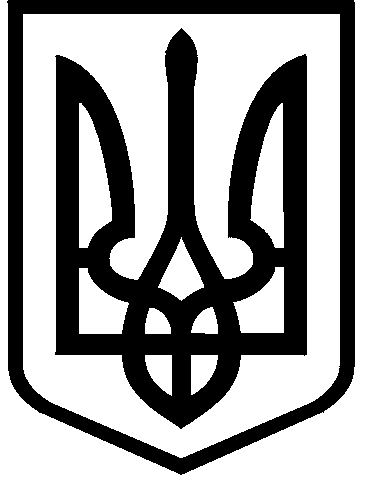 КИЇВСЬКА МІСЬКА РАДАVIII СКЛИКАННЯПОСТІЙНА КОМІСІЯ З ПИТАНЬ ЕКОЛОГІЧНОЇ ПОЛІТИКИ01044, м. Київ, вул. Хрещатик, 36 к.1005/1 	                            тел.:(044)202-70-76, тел./факс:(044)202-72-31 Протокол № 4/100засідання постійної комісії Київської міської ради з питань екологічної політики від 06.05.2020Місце проведення: Київська міська рада, м. Київ, вул. Хрещатик, 36, четвертий поверх, сесійна зала, початок проведення засідання о 14:00.Склад комісії: 8 депутатів Київської міської ради.Присутні: 7 депутатів Київської міської ради – членів постійної комісії:Відсутній: 1 депутат Київської міської ради – Пилипенко С.О.Запрошені:Порядок денний:Про розгляд електронної петиції №9319 «Створити парк мрії (5га) в центрі Києва» (доручення Київського міського голови Кличка В.В. від 23.03.2020 №08/КО-1346 (п)).Доповідачі: Автор петиції – Ястребова Галина;Заступник голови Київської міської державної адміністрації – Пантелеєв Петро Олександрович;Заступник голови Київської міської державної адміністрації – Непоп Вячеслав Іванович;Начальник Управління екології та природних ресурсів виконавчого органу Київської міської ради (Київської міської державної адміністрації) – Мальований Андрій Миколайович;Директор Департаменту земельних ресурсів виконавчого органу Київської міської ради (Київської міської державної адміністрації) – Оленич Петро Сергійович.Про розгляд звернення Сільченка О.П. від 16.03.2020 № 08/С-1283 (е) щодо законності функціонування парку сімейного відпочинку «Kacheli» на території парку «Партизанської слави» у Дарницькому районі м. Києва.Доповідачі: Автор звернення – Сільченко Олександр Павлович;Начальник Управління екології та природних ресурсів виконавчого органу Київської міської ради (Київської міської державної адміністрації) – Мальований Андрій Миколайович;В.о. генерального директора КО «Київзеленбуд» – Король Олексій Валентинович;Директор Департаменту міського благоустрою виконавчого органу Київської міської ради (Київської міської державної адміністрації) – Кулеба Олексій Володимирович;Директор Департаменту економіки та інвестицій виконавчого органу Київської міської ради (Київської міської державної адміністрації) – Мельник Наталія Олегівна;Виконуючий обов’язки генерального директора - перший заступник генерального директора комунального підприємства виконавчого органу Київської міської ради (Київської міської державної адміністрації) «Київське інвестиційне агентство» – Тур Юлія Леонідівна.Про розгляд звернення Голосіївської районної в місті Києві державної адміністрації від 31.03.2020 №100-4624 (вх. від 31.03.2020 №08/7672) щодо засмічення земельних ділянок за адресами: вул. Бродівська, 79 а, 
вул. Глушкова, 9 д, пров. Віто-Литовський, 6, вул. Камишинська у Голосіївському районі м. Києва.Доповідачі: В.о. голови, заступник голови Голосіївської районної в місті Києві державної адміністрації – Садовой Сергій Миколайович;Начальник Управління екології та природних ресурсів виконавчого органу Київської міської ради (Київської міської державної адміністрації) – Мальований Андрій Миколайович;Директор Департаменту земельних ресурсів виконавчого органу Київської міської ради (Київської міської державної адміністрації) – Оленич Петро Сергійович;Директор Департаменту міського благоустрою виконавчого органу Київської міської ради (Київської міської державної адміністрації) – Кулеба Олексій Володимирович;Начальник Державної екологічної інспекції Столичного округу - Головний державний iнспектор з охорони навколишнього природного середовища Столичного округу – Волков Сергій Степанович.Про розгляд звернення депутата Київської міської ради Турця В.В. від 20.03.2020 № 08/279/08/091-223 (вх. від 20.03.2020 № 08/7005) щодо вирубки лісу та знищення природно-заповідного фонду Пуща-Водиці поруч із 
вул. Міською в Оболонському районі м. Києва. Доповідачі: Депутат Київської міської ради – Турець Владислав Володимирович;Начальник Управління екології та природних ресурсів виконавчого органу Київської міської ради (Київської міської державної адміністрації) – Мальований Андрій Миколайович;В.о. генерального директора КО «Київзеленбуд» – Король Олексій Валентинович;Директор Комунального підприємства «Святошинське лісопаркове господарство» – Обухівський Орест Олегович.Про розгляд звернення Київського еколого-культурного центру від 10.04.2020 №57 (вх. від 16.04.2020 № 08/8588) стосовно знищення червонокнижних рослин на території Національного природного парку «Голосіївський» у Голосіївському районі м. Києва.Доповідачі: Директор Київського еколого-культурного центру – Борейко Володимир Євгенович;Начальник Управління екології та природних ресурсів виконавчого органу Київської міської ради (Київської міської державної адміністрації) – Мальований Андрій Миколайович;В.о. генерального директора КО «Київзеленбуд» – Король Олексій Валентинович;Директор Національного природного парку «Голосіївський» – Потапенко Вячеслав Георгійович.Про розгляд звернення співзасновника інтернет-каналу «Перший зоозахисний UA», співголови ГО «Громадські слідчі» Марченка М.А. від 17.04.2020 № КМР-17420 (вх. від 21.04.2020 №08/М-1747 (е)) щодо відновлення екосистеми міста Києва шляхом втілення проєкту «100 тисяч дерев у Києві».Доповідачі: Автор звернення – Марченко Михайло Анатолійович;Начальник Управління екології та природних ресурсів виконавчого органу Київської міської ради (Київської міської державної адміністрації) – Мальований Андрій Миколайович;В.о. генерального директора КО «Київзеленбуд» – Король Олексій Валентинович.Про розгляд звернення депутата Київської міської ради 
Костюшка О.П. від 11.02.2020 № 08/279/044-41 (вх. від 13.02.2020 № 08/3579) щодо розміщення на офіційному веб-сайті КО «Київзеленбуд» актів обстеження зелених насаджень, що підлягають видаленню.Доповідачі: Депутат Київської міської ради – Костюшко Олег Петрович;В.о. генерального директора КО «Київзеленбуд» – Король Олексій Валентинович.Про розгляд звернення обслуговуючого житлово-будівельного кооперативу «Світ Житла» від 16.03.2020 №46/20 (вх. № 08/6382 від 16.03.2020) стосовно повторного розгляду проекту рішення Київської міської ради «Про оголошення природної території ландшафтним заказником місцевого значення «Зелена мрія» (доручення заступника міського голови – секретаря Київської міської ради від 11.02.2020 № 08/231-391/ПР). Доповідачі: Голова обслуговуючого житлово-будівельного кооперативу «Світ Житла» – Усенко Олександр Вікторович;Директор Департаменту земельних ресурсів виконавчого органу Київської міської ради (Київської міської державної адміністрації) – Оленич Петро Сергійович;Начальник Управління екології та природних ресурсів виконавчого органу Київської міської ради (Київської міської державної адміністрації) – Мальований Андрій Миколайович.Про розгляд місцевої ініціативи, оформленої у вигляді проєкту рішення Київської міської ради «Щодо створення в рамках місцевої ініціативи першої черги спортивно-рекреаційного парку відпочинку загальноміського значення «Микільська Слобідка» (доручення заступника міського голови – секретаря Київської міської ради від 27.02.2020 № 08/231-509/ПР), і листа управління з питань децентралізації, розвитку місцевого самоврядування, регіональних та міжнародних зв’язків (вх. від 17.02.2020 № 08/3803).Доповідачі: Представник ініціативної групи – Гонзель Катерина Миколаївна;Представник ініціативної групи – Бринь Олег Миронович;Представник ініціативної групи – Красна Галина Юріївна;Представник ініціативної групи – Орхова Олена Іванівна;Представник ініціативної групи –Близнюк Марія Миколаївна;Директор Департаменту земельних ресурсів виконавчого органу Київської міської ради (Київської міської державної адміністрації) – Оленич Петро Сергійович;Начальник Управління екології та природних ресурсів виконавчого органу Київської міської ради (Київської міської державної адміністрації) – Мальований Андрій Миколайович;В.о. генерального директора КО «Київзеленбуд» – Король Олексій Валентинович;В.о. директора Департаменту молоді та спорту виконавчого органу Київської міської ради (Київської міської державної адміністрації) – Панченко Людмила Володимирівна.Про розгляд ініціативи депутата Київської міської ради 
Костюшка О.П. від 28.02.2020 № 08/279/044-70 (вх. від 02.03.2020 № 08/4979) щодо створення скверу на вул. Академіка Вільямса, 4-Г у Голосіївському районі м. Києва.Доповідачі: Депутат Київської міської ради – Костюшко Олег Петрович;Директор Департаменту земельних ресурсів виконавчого органу Київської міської ради (Київської міської державної адміністрації) – Оленич Петро Сергійович;Директор Департаменту містобудування та архітектури виконавчого органу Київської міської ради (Київської міської державної адміністрації) – Свистунов Олександр Вікторович;В.о. генерального директора КО «Київзеленбуд» – Король Олексій Валентинович.Про розгляд ініціативи депутата Київської міської ради 
Страннікова А.М. та депутата Київської міської ради Рослякова В.В. від 24.02.2020 № 08/279/08/083-41 та від 24.02.2020 № 08/279/08/502-36 (вх. від 02.03.2020 № 08/5123) щодо створення зеленої зони (скверу) між житловими будинками №№ 5/1 та 7 на бульв. Амвросія Бучми у Дніпровському районі 
м. Києва.Доповідачі: Депутат Київської міської ради – Странніков Андрій Миколайович;Депутат Київської міської ради – Росляков Віталій Валерійович;Директор Департаменту земельних ресурсів виконавчого органу Київської міської ради (Київської міської державної адміністрації) – Оленич Петро Сергійович;Директор Департаменту містобудування та архітектури виконавчого органу Київської міської ради (Київської міської державної адміністрації) – Свистунов Олександр Вікторович;В.о. генерального директора КО «Київзеленбуд» – Король Олексій Валентинович.Про розгляд ініціативи депутата Київської міської ради 
Страннікова А.М. та депутата Київської міської ради Рослякова В.В. від 02.03.2020 № 08/279/08/083-56 та від 02.03.2020 № 08/279/08/502-53 (вх. від 13.03.2020 № 08/6249) щодо створення зеленої зони (скверу) між житловими будинками № 10 на вул. Березняківській та № 19 на просп. Павла Тичини (ж/м «Березняки») у Дніпровському районі м. Києва.Доповідачі: Депутат Київської міської ради – Странніков Андрій Миколайович;Депутат Київської міської ради – Росляков Віталій Валерійович;Директор Департаменту земельних ресурсів виконавчого органу Київської міської ради (Київської міської державної адміністрації) – Оленич Петро Сергійович;Директор Департаменту містобудування та архітектури виконавчого органу Київської міської ради (Київської міської державної адміністрації) – Свистунов Олександр Вікторович;В.о. генерального директора КО «Київзеленбуд» – Король Олексій Валентинович.Про розгляд ініціативи депутата Київської міської ради Турця В.В. від 18.03.2020 № 08/279/08/091-173 (вх. 18.03.2020 № 08/6789) щодо створення зеленої зони (скверу) поруч з будинками №№ 31, 31А, 31Б на вул. Сім’ї Кульженків в Оболонському районі м. Києва.Доповідачі: Депутат Київської міської ради – Турець Владислав Володимирович;Директор Департаменту земельних ресурсів виконавчого органу Київської міської ради (Київської міської державної адміністрації) – Оленич Петро Сергійович;Директор Департаменту містобудування та архітектури виконавчого органу Київської міської ради (Київської міської державної адміністрації) – Свистунов Олександр Вікторович;В.о. генерального директора КО «Київзеленбуд» – Король Олексій Валентинович.Про розгляд ініціативи депутата Київської міської ради Мірошниченка І.М. від 12.03.2020 № 08/279/08/042/207 (вх. від 16.03.2020 
№ 08/6345) щодо створення зеленої зони (скверу) на вул. Академіка Заболотного, 94 у Голосіївському районі м. Києва.Доповідачі: Депутат Київської міської ради – Мірошниченко Ігор Михайлович;Директор Департаменту земельних ресурсів виконавчого органу Київської міської ради (Київської міської державної адміністрації) – Оленич Петро Сергійович;Директор Департаменту містобудування та архітектури виконавчого органу Київської міської ради (Київської міської державної адміністрації) – Свистунов Олександр Вікторович;В.о. генерального директора КО «Київзеленбуд» – Король Олексій Валентинович.Про розгляд ініціативи депутата Київської міської ради Мірошниченка І.М. від 24.03.2020 № 08/279/08/042/240 (вх. від 24.03.2020 
№ 08/7165) щодо створення зеленої зони (скверу) на вул. Холмогорській у Голосіївському районі м. Києва.Доповідачі: Депутат Київської міської ради – Мірошниченко Ігор Михайлович;Директор Департаменту земельних ресурсів виконавчого органу Київської міської ради (Київської міської державної адміністрації) – Оленич Петро Сергійович;Директор Департаменту містобудування та архітектури виконавчого органу Київської міської ради (Київської міської державної адміністрації) – Свистунов Олександр Вікторович;В.о. генерального директора КО «Київзеленбуд» – Король Олексій Валентинович.Про розгляд ініціативи депутата Київської міської ради 
Діденка Я.О. від 19.03.2020 № 08/279/8/119-20 (вх. від 20.03.2020 
№ 08/7006) щодо створення скверу з назвою «Каштанова алея» на земельних ділянках вздовж будинків №№ 37/2, 39, 41/8 на вул. Московській у Печерському районі м. Києва.Доповідачі: Депутат Київської міської ради – Діденко Ярослав Олександрович;Директор Департаменту земельних ресурсів виконавчого органу Київської міської ради (Київської міської державної адміністрації) – Оленич Петро Сергійович;Директор Департаменту містобудування та архітектури виконавчого органу Київської міської ради (Київської міської державної адміністрації) – Свистунов Олександр Вікторович;В.о. генерального директора КО «Київзеленбуд» – Король Олексій Валентинович.Про розгляд ініціативи депутата Київської міської ради 
Пинзеник О.О. від 26.12.2019 № 08/279/08/051-1071 (вх. від 26.12.2019 
№ 08/31155) стосовно створення скверу на земельних ділянках, що  розташовані біля будинку на вул. Жилянській, 72 у Голосіївському районі 
м. Києва.Доповідачі: Депутат Київської міської ради – Пинзеник Олеся Олександрівна;Директор Департаменту земельних ресурсів виконавчого органу Київської міської ради (Київської міської державної адміністрації) – Оленич Петро Сергійович;Директор Департаменту містобудування та архітектури виконавчого органу Київської міської ради (Київської міської державної адміністрації) – Свистунов Олександр Вікторович;В.о. генерального директора КО «Київзеленбуд» – Король Олексій Валентинович.Про розгляд ініціативи депутата Київської міської ради 
Калініченка Д.Ю. від 11.02.2020 № 08/219/077-2928 (вх. від 11.02.2020 
№ 08/3345) щодо створення скверу на земельних ділянках на 
вул. Маричанській, 5 у Голосіївському районі м. Києва.Доповідачі: Депутат Київської міської ради – Калініченко Дмитро Юрійович;Директор Департаменту земельних ресурсів виконавчого органу Київської міської ради (Київської міської державної адміністрації) – Оленич Петро Сергійович;Директор Департаменту містобудування та архітектури виконавчого органу Київської міської ради (Київської міської державної адміністрації) – Свистунов Олександр Вікторович;В.о. генерального директора КО «Київзеленбуд» – Король Олексій Валентинович.Про розгляд ініціативи депутата Київської міської ради 
Буділова М.М. від 24.01.2020 № 08/279/08/017/3387 (вх. від 03.02.2020 
№ 08/2371) та листа постійної комісії Київської міської ради з питань містобудування, архітектури та землекористування (вх. від 03.02.2020 №08/1759/1) щодо створення скверу на земельній ділянці біля житлового будинку на вул. Курчатова, 11 у Деснянському районі м. Києва.Доповідачі: Депутат Київської міської ради – Буділов Михайло Михайлович;Директор Департаменту земельних ресурсів виконавчого органу Київської міської ради (Київської міської державної адміністрації) – Оленич Петро Сергійович;Директор Департаменту містобудування та архітектури виконавчого органу Київської міської ради (Київської міської державної адміністрації) – Свистунов Олександр Вікторович;В.о. генерального директора КО «Київзеленбуд» – Король Олексій Валентинович.Про розгляд ініціативи депутата Київської міської ради 
Галайчука І.В. від 10.03.2020 № 08/279/08/021-320 (вх. від 26.03.2020 
№ 08/7439) щодо створення скверу на земельній ділянці біля будинку № 8А на вул. Композитора Лятошинського в Голосіївському районі м. Києва.Доповідачі: Депутат Київської міської ради – Галайчук Ігор Васильович;Директор Департаменту земельних ресурсів виконавчого органу Київської міської ради (Київської міської державної адміністрації) – Оленич Петро Сергійович;Директор Департаменту містобудування та архітектури виконавчого органу Київської міської ради (Київської міської державної адміністрації) – Свистунов Олександр Вікторович;В.о. генерального директора КО «Київзеленбуд» – Король Олексій Валентинович.Про розгляд проєкту рішення Київської міської ради «Про встановлення обмеження надання відео- та фотопослуг з використанням тварин в м. Києві» (доручення заступника міського голови – секретаря Київської міської ради від 05.03.2020 №08/231-591/ПР).Доповідачі: Депутат Київської міської ради – Яловий Костянтин Володимирович;Депутат Київської міської ради – Сторожук Вадим Павлович;Директор Департаменту міського благоустрою виконавчого органу Київської міської ради (Київської міської державної адміністрації) – Кулеба Олексій Володимирович.Про розгляд проєкту рішення Київської міської ради «Про надання Київському комунальному об'єднанню зеленого будівництва та експлуатації зелених насаджень міста «Київзеленбуд» дозволу на розроблення проєкту землеустрою щодо відведення земельної ділянки у постійне користування для експлуатації та обслуговування зелених насаджень загального користування між будинками 6-а, 8, 8-а на бульварі Дружби Народів та будинками 7 та 9 на 
вул. О. Вишні у Печерському районі міста Києва» (745261019) (доручення заступника міського голови – секретаря Київської міської ради від 02.04.2020 №08/231-878/ПР).Доповідачі: Директор Департаменту земельних ресурсів виконавчого органу Київської міської ради (Київської міської державної адміністрації) – Оленич Петро Сергійович;Директор Департаменту містобудування та архітектури виконавчого органу Київської міської ради (Київської міської державної адміністрації) – Свистунов Олександр Вікторович;В.о. генерального директора КО «Київзеленбуд» – Король Олексій Валентинович.Про розгляд проєкту рішення Київської міської ради «Про надання Київському комунальному об’єднанню зеленого будівництва та експлуатації зелених насаджень міста «Київзеленбуд» дозволу на розроблення проєкту землеустрою щодо відведення земельних ділянок у постійне користування для обслуговування та експлуатації зелених насаджень загального користування між будинками № 54-54Г на вул. Північній в Оболонському районі міста Києва» (571501619) (доручення заступника міського голови – секретаря Київської міської ради від 02.04.2020 №08/231-879/ПР).Доповідачі: Директор Департаменту земельних ресурсів виконавчого органу Київської міської ради (Київської міської державної адміністрації) – Оленич Петро Сергійович;Директор Департаменту містобудування та архітектури виконавчого органу Київської міської ради (Київської міської державної адміністрації) – Свистунов Олександр Вікторович;В.о. генерального директора КО «Київзеленбуд» – Король Олексій Валентинович.Про розгляд проєкту рішення Київської міської ради «Про надання Київському комунальному об’єднанню зеленого будівництва та експлуатації зелених насаджень міста «Київзеленбуд» дозволу на розроблення проєкту землеустрою щодо відведення земельних ділянок у постійне користування для обслуговування та експлуатації зелених насаджень на вул. Ігоря Брановицького, 7А у Печерському районі міста Києва» (449011782) (доручення заступника міського голови – секретаря Київської міської ради від 02.04.2020 №08/231-880/ПР).Доповідачі: Директор Департаменту земельних ресурсів виконавчого органу Київської міської ради (Київської міської державної адміністрації) – Оленич Петро Сергійович;Директор Департаменту містобудування та архітектури виконавчого органу Київської міської ради (Київської міської державної адміністрації) – Свистунов Олександр Вікторович;В.о. генерального директора КО «Київзеленбуд» – Король Олексій Валентинович.Про розгляд проєкту рішення Київської міської ради «Про надання Київському комунальному об'єднанню зеленого будівництва та експлуатації зелених насаджень міста «Київзеленбуд» дозволу на розроблення проєкту землеустрою щодо відведення земельної ділянки у постійне користування для експлуатації та обслуговування зелених насаджень на перетині 
вул. Антоновича та вул. Лабораторної у Голосіївському районі міста Києва» (201092559) (доручення заступника міського голови – секретаря Київської міської ради від 02.04.2020 №08/231-881/ПР).Доповідачі: Директор Департаменту земельних ресурсів виконавчого органу Київської міської ради (Київської міської державної адміністрації) – Оленич Петро Сергійович;Директор Департаменту містобудування та архітектури виконавчого органу Київської міської ради (Київської міської державної адміністрації) – Свистунов Олександр Вікторович;В.о. генерального директора КО «Київзеленбуд» – Король Олексій Валентинович.Про розгляд проєкту рішення Київської міської ради «Про надання Київському комунальному об'єднанню зеленого будівництва та експлуатації зелених насаджень міста «Київзеленбуд» дозволу на розроблення проєкту землеустрою щодо відведення земельної ділянки у постійне користування для обслуговування та експлуатації зелених насаджень на вул. Солом’янській, 37, вул. Волгоградській, 29-А у Солом'янському районі міста Києва» (674310169) (доручення заступника міського голови – секретаря Київської міської ради від 02.04.2020 №08/231-883/ПР).Доповідачі: Директор Департаменту земельних ресурсів виконавчого органу Київської міської ради (Київської міської державної адміністрації) – Оленич Петро Сергійович;Директор Департаменту містобудування та архітектури виконавчого органу Київської міської ради (Київської міської державної адміністрації) – Свистунов Олександр Вікторович;В.о. генерального директора КО «Київзеленбуд» – Король Олексій Валентинович.Про розгляд проєкту рішення Київської міської ради «Про надання Київському комунальному об'єднанню зеленого будівництва та експлуатації зелених насаджень міста «Київзеленбуд» дозволу на розроблення проєкту землеустрою щодо відведення земельних ділянок у постійне користування для експлуатації та обслуговування зелених насаджень на вул. Антоновича від будинку № 1 до будинку № 25 (бульварна частина) у Голосіївському районі міста Києва» (533101746) (доручення заступника міського голови – секретаря Київської міської ради від 02.04.2020 №08/231-884/ПР).Доповідачі: Директор Департаменту земельних ресурсів виконавчого органу Київської міської ради (Київської міської державної адміністрації) – Оленич Петро Сергійович;Директор Департаменту містобудування та архітектури виконавчого органу Київської міської ради (Київської міської державної адміністрації) – Свистунов Олександр Вікторович;В.о. генерального директора КО «Київзеленбуд» – Король Олексій Валентинович.Про розгляд проєкту рішення Київської міської ради «Про надання Київському комунальному об'єднанню зеленого будівництва та експлуатації зелених насаджень міста «Київзеленбуд» дозволу на розроблення проєкту землеустрою щодо відведення земельної ділянки у постійне користування для експлуатації та обслуговування зелених насаджень на вул. Променистій у Солом'янському районі міста Києва» (712059011) (доручення заступника міського голови – секретаря Київської міської ради від 14.04.2020 №08/231-1038/ПР).Доповідачі: Директор Департаменту земельних ресурсів виконавчого органу Київської міської ради (Київської міської державної адміністрації) – Оленич Петро Сергійович;Директор Департаменту містобудування та архітектури виконавчого органу Київської міської ради (Київської міської державної адміністрації) – Свистунов Олександр Вікторович;В.о. генерального директора КО «Київзеленбуд» – Король Олексій Валентинович.Про розгляд проєкту рішення Київської міської ради «Про надання Київському комунальному об’єднанню зеленого будівництва та експлуатації зелених насаджень міста «Київзеленбуд» дозволу на розроблення проєкту землеустрою щодо відведення земельної ділянки у постійне користування для експлуатації скверу на вул. Чорнобильській, 4/56 у Святошинському районі міста Києва» (699700123) (доручення заступника міського голови – секретаря Київської міської ради від 16.04.2020 №08/231-1104/ПР).Доповідачі: Директор Департаменту земельних ресурсів виконавчого органу Київської міської ради (Київської міської державної адміністрації) – Оленич Петро Сергійович;Директор Департаменту містобудування та архітектури виконавчого органу Київської міської ради (Київської міської державної адміністрації) – Свистунов Олександр Вікторович;В.о. генерального директора КО «Київзеленбуд» – Король Олексій Валентинович.Про розгляд проєкту рішення Київської міської ради «Про надання Київському комунальному об’єднанню зеленого будівництва та експлуатації зелених насаджень міста «Київзеленбуд» дозволу на розроблення проєкту землеустрою щодо відведення земельної ділянки у постійне користування для обслуговування та експлуатації зелених насаджень загального користування на розі вул. Стеценка та вул. Івана Виговського, район площі Валерія Марченка у Подільському районі міста Києва» (330119439) (доручення заступника міського голови – секретаря Київської міської ради від 16.04.2020 №08/231-1105/ПР).Доповідачі: Директор Департаменту земельних ресурсів виконавчого органу Київської міської ради (Київської міської державної адміністрації) – Оленич Петро Сергійович;Директор Департаменту містобудування та архітектури виконавчого органу Київської міської ради (Київської міської державної адміністрації) – Свистунов Олександр Вікторович;В.о. генерального директора КО «Київзеленбуд» – Король Олексій Валентинович.Про розгляд проєкту рішення Київської міської ради «Про надання Київському комунальному об’єднанню зеленого будівництва та експлуатації зелених насаджень міста "Київзеленбуд" дозволу на розроблення проєкту землеустрою щодо відведення земельних ділянок у постійне користування для обслуговування та експлуатації зелених насаджень між будинками №№ 5, 5-а, 5-б на вул. Вишняківській у Дарницькому районі міста Києва» (390170443) (доручення заступника міського голови – секретаря Київської міської ради від 16.04.2020 №08/231-1106/ПР).Доповідачі: Директор Департаменту земельних ресурсів виконавчого органу Київської міської ради (Київської міської державної адміністрації) – Оленич Петро Сергійович;Директор Департаменту містобудування та архітектури виконавчого органу Київської міської ради (Київської міської державної адміністрації) – Свистунов Олександр Вікторович;В.о. генерального директора КО «Київзеленбуд» – Король Олексій Валентинович.Про розгляд проєкту рішення Київської міської ради «Про надання Київському комунальному об’єднанню зеленого будівництва та експлуатації зелених насаджень міста «Київзеленбуд» дозволу на розроблення проєкту землеустрою щодо відведення земельної ділянки у постійне користування для обслуговування та експлуатації зелених насаджень між будинками № 5 – 7Б на просп. Георгія Гонгадзе у Подільському районі міста Києва (785312015) (доручення заступника міського голови – секретаря Київської міської ради від 05.03.2020 №08/231-580/ПР).Доповідачі: Директор Департаменту земельних ресурсів виконавчого органу Київської міської ради (Київської міської державної адміністрації) – Оленич Петро Сергійович;Директор Департаменту містобудування та архітектури виконавчого органу Київської міської ради (Київської міської державної адміністрації) – Свистунов Олександр Вікторович;В.о. генерального директора КО «Київзеленбуд» – Король Олексій Валентинович.Про розгляд проєкту рішення Київської міської ради «Про надання Київському комунальному об’єднанню зеленого будівництва та експлуатації зелених насаджень міста «Київзеленбуд» дозволу на розроблення проєкту землеустрою щодо відведення земельної ділянки у постійне користування для обслуговування та експлуатації зелених насаджень загального користування на просп. Правди, 76, 78 та просп. Василя Порика, 16, 18 у Подільському районі міста Києва (585101122) (доручення заступника міського голови – секретаря Київської міської ради від 03.03.2020 №08/231-574/ПР).Доповідачі: Директор Департаменту земельних ресурсів виконавчого органу Київської міської ради (Київської міської державної адміністрації) – Оленич Петро Сергійович;Директор Департаменту містобудування та архітектури виконавчого органу Київської міської ради (Київської міської державної адміністрації) – Свистунов Олександр Вікторович;В.о. генерального директора КО «Київзеленбуд» – Король Олексій Валентинович.Про розгляд проєкту рішення Київської міської ради «Про надання Київському комунальному об'єднанню зеленого будівництва та експлуатації зелених насаджень міста «Київзеленбуд» дозволу на розроблення проєкту землеустрою щодо відведення земельної ділянки у постійне користування для експлуатації та обслуговування зелених насаджень загального користування на просп. Голосіївському, 96 у Голосіївському районі міста Києва» (459013032) (доручення заступника міського голови – секретаря Київської міської ради від 03.03.2020 №08/231-573/ПР).Доповідачі: Директор Департаменту земельних ресурсів виконавчого органу Київської міської ради (Київської міської державної адміністрації) – Оленич Петро Сергійович;Директор Департаменту містобудування та архітектури виконавчого органу Київської міської ради (Київської міської державної адміністрації) – Свистунов Олександр Вікторович;В.о. генерального директора КО «Київзеленбуд» – Король Олексій Валентинович.Про розгляд проєкту рішення Київської міської ради «Про надання Київському комунальному об’єднанню зеленого будівництва та експлуатації зелених насаджень міста «Київзеленбуд» дозволу на розроблення проєкту землеустрою щодо відведення земельної ділянки у постійне користування для експлуатації та обслуговування зелених насаджень загального користування (парк відпочинку на схилах біля Інституту фізики) між вул. Блакитного, 
вул. Весняною та вул. Армійською у Голосіївському районі міста Києва» (201519547) (доручення заступника міського голови – секретаря Київської міської ради від 28.02.2020 №08/231-544/ПР).Доповідачі: Директор Департаменту земельних ресурсів виконавчого органу Київської міської ради (Київської міської державної адміністрації) – Оленич Петро Сергійович;Директор Департаменту містобудування та архітектури виконавчого органу Київської міської ради (Київської міської державної адміністрації) – Свистунов Олександр Вікторович;В.о. генерального директора КО «Київзеленбуд» – Король Олексій Валентинович.Про розгляд проєкту рішення Київської міської ради «Про надання Київському комунальному об’єднанню зеленого будівництва та експлуатації зелених насаджень міста "Київзеленбуд" дозволу на розроблення проєкту землеустрою щодо відведення земельної ділянки у постійне користування для обслуговування та експлуатації зелених насаджень загального користування на вул. Малоземельній у Дарницькому районі міста Києва (550901790) (доручення заступника міського голови – секретаря Київської міської ради від 04.03.2020 №08/231-578/ПР).Доповідачі: Директор Департаменту земельних ресурсів виконавчого органу Київської міської ради (Київської міської державної адміністрації) – Оленич Петро Сергійович;Директор Департаменту містобудування та архітектури виконавчого органу Київської міської ради (Київської міської державної адміністрації) – Свистунов Олександр Вікторович;В.о. генерального директора КО «Київзеленбуд» – Король Олексій Валентинович.Про розгляд проєкту рішення Київської міської ради «Про надання Київському комунальному об’єднанню зеленого будівництва та експлуатації зелених насаджень міста "Київзеленбуд" дозволу на розроблення проєкту землеустрою щодо відведення земельної ділянки у постійне користування для обслуговування та експлуатації зелених насаджень на перетині вул. Андрія Малишка та просп. Броварського у Дніпровському районі міста Києва (767619011) (доручення заступника міського голови – секретаря Київської міської ради від 03.03.2020 №08/231-575/ПР).Доповідачі: Директор Департаменту земельних ресурсів виконавчого органу Київської міської ради (Київської міської державної адміністрації) – Оленич Петро Сергійович;Директор Департаменту містобудування та архітектури виконавчого органу Київської міської ради (Київської міської державної адміністрації) – Свистунов Олександр Вікторович;В.о. генерального директора КО «Київзеленбуд» – Король Олексій Валентинович.Про розгляд проєкту рішення Київської міської ради «Про надання Київському комунальному об’єднанню зеленого будівництва та експлуатації зелених насаджень міста "Київзеленбуд" дозволу на розроблення проєкту землеустрою щодо відведення земельної ділянки у постійне користування для обслуговування та експлуатації зелених насаджень на перетині вул. Андрія Малишка та просп. Броварського у Дніпровському районі міста Києва» (767619011) (доручення заступника міського голови – секретаря Київської міської ради від 30.03.2020 №08/231-813/ПР).Доповідачі: Директор Департаменту земельних ресурсів виконавчого органу Київської міської ради (Київської міської державної адміністрації) – Оленич Петро Сергійович;Директор Департаменту містобудування та архітектури виконавчого органу Київської міської ради (Київської міської державної адміністрації) – Свистунов Олександр Вікторович;В.о. генерального директора КО «Київзеленбуд» – Король Олексій Валентинович.Про розгляд проєкту рішення Київської міської ради «Про відмову у наданні Київському комунальному об’єднанню зеленого будівництва та експлуатації зелених насаджень міста "Київзеленбуд" дозволу на розроблення проекту землеустрою щодо відведення земельної ділянки у постійне користування для обслуговування та експлуатації зелених насаджень загального користування (скверу) на вул. Олександра Бойченка, 11, 13, вул. Космічній, 8, 8-б у Дніпровському районі міста Києва (201157625) (доручення заступника міського голови – секретаря Київської міської ради від 19.02.2020 №08/231-457/ПР).Доповідачі: Директор Департаменту земельних ресурсів виконавчого органу Київської міської ради (Київської міської державної адміністрації) – Оленич Петро Сергійович;Директор Департаменту містобудування та архітектури виконавчого органу Київської міської ради (Київської міської державної адміністрації) – Свистунов Олександр Вікторович;В.о. генерального директора КО «Київзеленбуд» – Король Олексій Валентинович.Про розгляд проєкту рішення Київської міської ради «Про надання Київському комунальному об’єднанню зеленого будівництва та експлуатації зелених насаджень міста "Київзеленбуд" дозволу на розроблення проєкту землеустрою щодо відведення земельної ділянки у постійне користування для обслуговування та експлуатації зелених насаджень загального користування на вул. Малоземельній у Дарницькому районі міста Києва» (201778331) (доручення заступника міського голови – секретаря Київської міської ради від 17.03.2020 №08/231-678/ПР).Доповідачі: Директор Департаменту земельних ресурсів виконавчого органу Київської міської ради (Київської міської державної адміністрації) – Оленич Петро Сергійович;Директор Департаменту містобудування та архітектури виконавчого органу Київської міської ради (Київської міської державної адміністрації) – Свистунов Олександр Вікторович;В.о. генерального директора КО «Київзеленбуд» – Король Олексій Валентинович.Про розгляд проєкту рішення Київської міської ради «Про надання Київському комунальному об’єднанню зеленого будівництва та експлуатації зелених насаджень міста «Київзеленбуд» дозволу на розроблення проєкту землеустрою щодо відведення земельної ділянки у постійне користування для обслуговування та експлуатації зелених насаджень загального користування на вул. Лук’янівській, 5 у Шевченківському районі міста Києва» (310113420) (доручення заступника міського голови – секретаря Київської міської ради від 20.03.2020 №08/231-726/ПР).Доповідачі: Директор Департаменту земельних ресурсів виконавчого органу Київської міської ради (Київської міської державної адміністрації) – Оленич Петро Сергійович;Директор Департаменту містобудування та архітектури виконавчого органу Київської міської ради (Київської міської державної адміністрації) – Свистунов Олександр Вікторович;В.о. генерального директора КО «Київзеленбуд» – Король Олексій Валентинович.Про розгляд проєкту рішення Київської міської ради «Про надання комунальному підприємству по утриманню зелених насаджень Деснянського району м. Києва в постійне користування земельної ділянки для утримання та благоустрою зелених зон і зелених насаджень між просп. Генерала Ватутіна та вул. Миколи Закревського у Деснянському районі міста Києва» (710408399) (доручення заступника міського голови – секретаря Київської міської ради від 25.03.2020 №08/231-754/ПР).Доповідачі: Директор Департаменту земельних ресурсів виконавчого органу Київської міської ради (Київської міської державної адміністрації) – Оленич Петро Сергійович;В.о. генерального директора КО «Київзеленбуд» – Король Олексій Валентинович.Про розгляд проєкту рішення Київської міської ради «Про надання комунальному підприємству по утриманню зелених насаджень Деснянського району м. Києва в постійне користування земельної ділянки для утримання та благоустрою зелених зон і зелених насаджень та обслуговування території скверу між будинками № 5 та № 7 на вул. Лісківській у Деснянському районі міста Києва» (655703994) (доручення заступника міського голови – секретаря Київської міської ради від 25.03.2020 №08/231-760/ПР).Доповідачі: Директор Департаменту земельних ресурсів виконавчого органу Київської міської ради (Київської міської державної адміністрації) – Оленич Петро Сергійович;В.о. генерального директора КО «Київзеленбуд» – Король Олексій Валентинович.Про розгляд проєкту рішення Київської міської ради «Про надання комунальному підприємству по утриманню зелених насаджень Деснянського району м. Києва в постійне користування земельної ділянки для утримання та благоустрою зелених зон і зелених насаджень між просп. Юрія Гагаріна, 
вул. Магнітогорською та вул. Червоноткацькою у Деснянському районі міста Києва» (239875673) (доручення заступника міського голови – секретаря Київської міської ради від 27.03.2020 №08/231-776/ПР).Доповідачі: Директор Департаменту земельних ресурсів виконавчого органу Київської міської ради (Київської міської державної адміністрації) – Оленич Петро Сергійович;В.о. генерального директора КО «Київзеленбуд» – Король Олексій Валентинович. Про розгляд проєкту рішення Київської міської ради «Про надання комунальному підприємству по утриманню зелених насаджень Деснянського району м. Києва в постійне користування земельних ділянок для утримання та благоустрою зелених зон і зелених насаджень та обслуговування території парку на вул. Сержа Лифаря, 12-26 у Деснянському районі міста Києва» (536839918) (доручення заступника міського голови – секретаря Київської міської ради від 27.03.2020 №08/231-777/ПР).Доповідачі: Директор Департаменту земельних ресурсів виконавчого органу Київської міської ради (Київської міської державної адміністрації) – Оленич Петро Сергійович;В.о. генерального директора КО «Київзеленбуд» – Король Олексій Валентинович. Про розгляд проєкту рішення Київської міської ради «Про надання комунальному підприємству по утриманню зелених насаджень Деснянського району м. Києва в постійне користування земельних ділянок для утримання та благоустрою зелених зон і зелених насаджень та обслуговування території парку вздовж просп. Володимира Маяковського від вул. Теодора Драйзера до 
вул. Сержа Лифаря у Деснянському районі міста Києва» (635263903) (доручення заступника міського голови – секретаря Київської міської ради від 27.03.2020 №08/231-778/ПР).Доповідачі: Директор Департаменту земельних ресурсів виконавчого органу Київської міської ради (Київської міської державної адміністрації) – Оленич Петро Сергійович;В.о. генерального директора КО «Київзеленбуд» – Король Олексій Валентинович. Про розгляд проєкту рішення Київської міської ради «Про надання комунальному підприємству по утриманню зелених насаджень Деснянського району м. Києва в постійне користування земельної ділянки для утримання та благоустрою зелених зон і зелених насаджень на вул. Оноре де Бальзака, 88-90 у Деснянському районі міста Києва» (239244540) (доручення заступника міського голови – секретаря Київської міської ради від 27.03.2020 №08/231-779/ПР).Доповідачі: Директор Департаменту земельних ресурсів виконавчого органу Київської міської ради (Київської міської державної адміністрації) – Оленич Петро Сергійович;В.о. генерального директора КО «Київзеленбуд» – Король Олексій Валентинович. Про розгляд проєкту рішення Київської міської ради «Про надання комунальному підприємству по утриманню зелених насаджень Деснянського району м. Києва в постійне користування земельної ділянки для утримання та благоустрою зелених зон і зелених насаджень та обслуговування території скверу на розі вул. Сержа Лифаря та просп. Володимира Маяковського у Деснянському районі міста Києва» (524639040) (доручення заступника міського голови – секретаря Київської міської ради від 27.03.2020 №08/231-780/ПР).Доповідачі: Директор Департаменту земельних ресурсів виконавчого органу Київської міської ради (Київської міської державної адміністрації) – Оленич Петро Сергійович;В.о. генерального директора КО «Київзеленбуд» – Король Олексій Валентинович. Про розгляд проєкту рішення Київської міської ради «Про надання комунальному підприємству по утриманню зелених насаджень Деснянського району м. Києва в постійне користування земельних ділянок для утримання та благоустрою зелених зон і зелених насаджень та обслуговування території парку вздовж просп. Володимира Маяковського від вул. Каштанової до 
вул. Архітектора Ніколаєва у Деснянському районі міста Києва» (733264395) (доручення заступника міського голови – секретаря Київської міської ради від 27.03.2020 №08/231-781/ПР).Доповідачі: Директор Департаменту земельних ресурсів виконавчого органу Київської міської ради (Київської міської державної адміністрації) – Оленич Петро Сергійович;В.о. генерального директора КО «Київзеленбуд» – Король Олексій Валентинович. Про розгляд проєкту рішення Київської міської ради «Про надання комунальному підприємству по утриманню зелених насаджень Деснянського району м. Києва в постійне користування земельної ділянки для утримання та благоустрою зелених зон і зелених насаджень та обслуговування території скверу на вул. Лісківській у Деснянському районі міста Києва (760631394) (доручення заступника міського голови – секретаря Київської міської ради від 02.04.2020 №08/231-882/ПР).Доповідачі: Директор Департаменту земельних ресурсів виконавчого органу Київської міської ради (Київської міської державної адміністрації) – Оленич Петро Сергійович;В.о. генерального директора КО «Київзеленбуд» – Король Олексій Валентинович. СЛУХАЛИ: Ялового К.В. щодо прийняття за основу порядку денного із 50 питань засідання постійної комісії Київської міської ради з питань екологічної політики від 06.05.2020.ВИРІШИЛИ: Прийняти за основу порядок денний із 50 питань засідання постійної комісії Київської міської ради з питань екологічної політики від 06.05.2020.ГОЛОСУВАЛИ: «за» – 5, «проти» – 0, «утримались» – 0, «не голосували» – 2.Рішення прийнято.Питання, винесені на розгляд з голосу:СЛУХАЛИ: Яловий К.В.Про пропозицію Ялового К.В., голови постійної комісії Київської міської ради з питань екологічної політики, долучити до пункту 18 розгляд звернення депутата Київської міської ради Калініченка Д.Ю. від 29.04.2020 №08/219/077-2992 (вх. від 04.05.2020 № 08/9452) щодо створення скверу на земельних ділянках на вул. Маричанській, 5 у Голосіївському районі 
м. Києва.ВИРІШИЛИ: Долучити до пункту 18 розгляд звернення депутата Київської міської ради Калініченка Д.Ю. від 29.04.2020 №08/219/077-2992 
(вх. від 04.05.2020 № 08/9452) щодо створення скверу на земельних ділянках на 
вул. Маричанській, 5 у Голосіївському районі м. Києва.ГОЛОСУВАЛИ: «за» – 5, «проти» – 0, «утримались» – 0, «не голосували» – 2. Рішення прийнято.СЛУХАЛИ:Яловий К.В.Про пропозицію Ялового К.В., голови постійної комісії Київської міської ради з питань екологічної політики, долучити до пункту 19 розгляд звернення депутата Київської міської ради Буділова М.М. від 04.05.2020 
№ 08/279/08/017/3594 (вх. від 04.05.2020 № 08/9466) щодо створення скверу на земельній ділянці біля житлового будинку на вул. Курчатова, 11-19А у Деснянському районі м. Києва.ВИРІШИЛИ: Долучити до пункту 19 розгляд звернення депутата Київської міської ради Буділова М.М. від 04.05.2020 № 08/279/08/017/3594 
(вх. від 04.05.2020 № 08/9466) щодо створення скверу на земельній ділянці біля житлового будинку на вул. Курчатова, 11-19А у Деснянському районі м. Києва.ГОЛОСУВАЛИ: «за» – 5, «проти» – 0, «утримались» – 0, «не голосували» – 2. Рішення прийнято. СЛУХАЛИ:Яловий К.В.51.	Про пропозицію Ялового К.В., голови постійної комісії Київської міської ради з питань екологічної політики, включити до проєкту порядку денного розгляд ініціативи Органу самоорганізації населення «Будинковий комітет «Поліграфічний» від 04.05.2020 № 08/9453 щодо створення скверу на земельній ділянці на вул. Миколи Матеюка, 9 у Деснянському районі 
м. Києва.ВИРІШИЛИ: Включити до проєкту порядку денного розгляд ініціативи Органу самоорганізації населення «Будинковий комітет «Поліграфічний» від 04.05.2020 № 08/9453 щодо створення скверу на земельній ділянці на 
вул. Миколи Матеюка, 9 у Деснянському районі м. Києва.ГОЛОСУВАЛИ: «за» – 5, «проти» – 0, «утримались» – 0, «не голосували» – 2. Рішення прийнято. СЛУХАЛИ:Сандалова Г.О.Про пропозицію депутата Київської міської ради Сандалової Г.О. щодо включення до проєкту порядку денного розгляд питання щодо будівництва паркувального майданчика та знищення зелених насаджень будівельним сміттям на земельній ділянці на розі просп. Петра Григоренка та 
вул. Здолбунівської у Дарницькому районі м. Києва.ВИРІШИЛИ: Включити до проєкту порядку денного розгляд питання щодо будівництва паркувального майданчика та знищення зелених насаджень будівельним сміттям на земельній ділянці на розі просп. Петра Григоренка та вул. Здолбунівської у Дарницькому районі м. Києва.ГОЛОСУВАЛИ: «за» – 7, «проти» – 0, «утримались» – 0, «не голосували» – 0. Рішення прийнято. СЛУХАЛИ: Ялового К.В. щодо прийняття в цілому порядку денного із 52 питань засідання постійної комісії Київської міської ради з питань екологічної політики від 06.05.2020.ВИРІШИЛИ: Прийняти в цілому порядок денний із 52 питань засідання постійної комісії Київської міської ради з питань екологічної політики від 06.05.2020.ГОЛОСУВАЛИ: «за» – 5, «проти» – 0, «утримались» – 0, «не голосували» – 2.Рішення прийнято.Голова постійної комісії Київської міської ради з питань екологічної політики звернувся до депутатів Київської міської ради із запитанням про наявність у будь-кого реального чи потенційного конфлікту інтересів стосовно будь-якого з питань порядку денного, а також про наявність у будь-кого відомостей про конфлікт інтересів у іншого депутата Київської міської ради.Письмова інформація від депутатів Київської міської ради не надходила, усна не озвучувалася.Розгляд (обговорення) питань порядку денного:Про розгляд електронної петиції №9319 «Створити парк мрії (5га) в центрі Києва» (доручення Київського міського голови Кличка В.В. від 23.03.2020 №08/КО-1346 (п)).ВИСТУПИЛИ: Яловий К.В.Яловий К.В. повідомив, що автор петиції Ястребова Галина листом від 05.05.2020 та телефоном повідомила працівникам секретаріату, які забезпечують роботу комісії, що має бажання взяти особисту участь у розгляді петиції і просить перенести розгляд електронної петиції на інше засідання постійної комісії, коли будуть зняті карантинні обмеження. ВИРІШИЛИ: Перенести розгляд електронної петиції на інше засідання постійної комісії Київської міської ради з питань екологічної політики.ГОЛОСУВАЛИ: «за» – 5, «проти» – 0, «утримались» – 0, «не голосували» – 2.Рішення прийнято.Про розгляд звернення Сільченка О.П. від 16.03.2020 № 08/С-1283 (е) щодо законності функціонування парку сімейного відпочинку «Kacheli» на території парку «Партизанської слави» у Дарницькому районі м. Києва.СЛУХАЛИ: Яловий К.В.ВИРІШИЛИ: Перенести розгляд звернення Сільченка О.П. від 16.03.2020 
№ 08/С-1283 (е) щодо законності функціонування парку сімейного відпочинку «Kacheli» на території парку «Партизанської слави» у Дарницькому районі 
м. Києва на інше засідання постійної комісії Київської міської ради з питань екологічної політики.ГОЛОСУВАЛИ: «за» – 5, «проти» – 0, «утримались» – 0, «не голосували» – 2.Рішення прийнято. Про розгляд звернення Голосіївської районної в місті Києві державної адміністрації від 31.03.2020 №100-4624 (вх. від 31.03.2020 №08/7672) щодо засмічення земельних ділянок за адресами: вул. Бродівська, 79 а, 
вул. Глушкова, 9 д, пров. Віто-Литовський, 6, вул. Камишинська у Голосіївському районі м. Києва.СЛУХАЛИ: Яловий К.В.ВИСТУПИЛИ: Шимко Е.А.ВИРІШИЛИ: Звернутись до заступника голови Київської міської державної адміністрації Пантелеєва П.О. - голови постійно діючої комісії з питань поводження з безхазяйними відходами при виконавчому органі Київської міської ради (Київської міської державної адміністрації) з повідомленням про виявлені Голосіївською районною в місті Києві державною адміністрацією безхазяйні відходи за адресами: вул. Бродівська, 79 а, 
вул. Глушкова, 9 д, пров. Віто-Литовський, 6, вул. Камишинська у Голосіївському районі м. Києва.Звернутись до Департаменту земельних ресурсів виконавчого органу Київської міської ради (Київської міської державної адміністрації) з проханням перевірити інформацію, викладену у зверненні Голосіївської районної в місті Києві державної адміністрації від 31.03.2020 №100-4624 (вх. від 31.03.2020 №08/7672), щодо засмічення земельних ділянок за адресами: вул. Бродівська, 79 а, вул. Глушкова, 9 д, пров. Віто-Литовський, 6, вул. Камишинська у Голосіївському районі м. Києва та вжити заходи щодо власників або орендарів земельних ділянок, які порушують благоустрій в частині утримання земельних ділянок у належному санітарному стані, в порядку самоврядного контролю. ГОЛОСУВАЛИ: «за» – 7, «проти» – 0, «утримались» – 0, «не голосували» – 0. Рішення прийнято.Про розгляд звернення депутата Київської міської ради Турця В.В. від 20.03.2020 № 08/279/08/091-223 (вх. від 20.03.2020 № 08/7005) щодо вирубки лісу та знищення природно-заповідного фонду Пуща-Водиці поруч із вул. Міською в Оболонському районі м. Києва. СЛУХАЛИ: Турець В.В.ВИСТУПИЛИ: Мальований А.М., Пинзеник О.О., Яловий К.В., Крутько А.М., Мірошниченко І.М., Сторожук В.П.ВИРІШИЛИ: Звернутись до Державної екологічної інспекції Столичного округу з проханням вивчити та перевірити факти, викладені у зверненні та, у разі виявлення порушень, направити матеріали до правоохоронних органів, а також за результатами перевірки поінформувати постійну комісію.Звернутись до Головного управління Національної поліції України у 
м. Києві з проханням забезпечити патрулювання балансових території комунального підприємства «Святошинське лісопаркове господарство» та вжиття відповідних заходів реагування щодо браконьєрських рубок.Доручити Управлінню екології та природних ресурсів виконавчого органу Київської міської ради (Київської міської державної адміністрації) спільно з КО «Київзеленбуд» напрацювати механізм своєчасного та невідкладного реагування працівників усіх лісопаркових господарств міста на правопорушення, пов’язані з самовільними порубками лісу. ГОЛОСУВАЛИ: «за» – 7, «проти» – 0, «утримались» – 0, «не голосували» – 0. Рішення прийнято.Про розгляд звернення Київського еколого-культурного центру від 10.04.2020 №57 (вх. від 16.04.2020 № 08/8588) стосовно знищення червонокнижних рослин на території Національного природного парку «Голосіївський» у Голосіївському районі м. Києва.СЛУХАЛИ: Яловий К.В.Яловий К.В. повідомив, що автор звернення – Борейко В.Є. листом та  телефоном повідомив працівниками секретаріату, які забезпечують роботу комісії, що має бажання взяти особисту участь у розгляді звернення і просить перенести розгляд цього питання на інше засідання, коли будуть зняті карантинні обмеження.ВИРІШИЛИ: Перенести розгляд звернення Київського еколого-культурного центру від 10.04.2020 №57 (вх. від 16.04.2020 № 08/8588) стосовно знищення червонокнижних рослин на території Національного природного парку «Голосіївський» у Голосіївському районі м. Києва на інше засідання постійної комісії Київської міської ради з питань екологічної політики. ГОЛОСУВАЛИ: «за» – 7, «проти» – 0, «утримались» – 0, «не голосували» – 0. Рішення прийнято.Про розгляд звернення співзасновника інтернет-каналу «Перший зоозахисний UA», співголови ГО «Громадські слідчі» Марченка М.А. від 17.04.2020 № КМР-17420 (вх. від 21.04.2020 №08/М-1747 (е)) щодо відновлення екосистеми міста Києва шляхом втілення проєкту «100 тисяч дерев у Києві».СЛУХАЛИ: Яловий К.В.ВИСТУПИЛИ: Савченко О.О., Яловий К.В., Король О.В.ВИРІШИЛИ: Звернутись до Управління екології та природних ресурсів виконавчого органу Київської міської ради (Київської міської державної адміністрації) з проханням спільно з КО «Київзеленбуд» готуватися до акції «100 тисяч дерев у Києві», яка була перенесена у зв’язку із карантинними обмеженнями на жовтень місяць поточного року.Звернутись до КО «Київзеленбуд» з проханням розробити та надати до комісії графік фахового навчання майстрів та працівників усіх комунальних підприємств по утриманню зелених насаджень, які безпосередньо здійснюють санітарне і формувальне обрізання дерев в місті Києві. ГОЛОСУВАЛИ: «за» – 7, «проти» – 0, «утримались» – 0, «не голосували» – 0. Рішення прийнято.Про розгляд звернення депутата Київської міської ради Костюшка О.П. від 11.02.2020 № 08/279/044-41 (вх. від 13.02.2020 № 08/3579) щодо розміщення на офіційному веб-сайті КО «Київзеленбуд» актів обстеження зелених насаджень, що підлягають видаленню.СЛУХАЛИ: Костюшко О.П.ВИСТУПИЛИ: Король О.В.ВИРІШИЛИ: Рекомендувати депутату Київської міської ради Костюшку О.П. спільно з КО «Київзеленбуд» напрацювати нормативно-правовий механізм висвітлення для публічного доступу інформації щодо актів обстеження аварійних і сухостійних дерев, що підлягають видаленню.ГОЛОСУВАЛИ: «за» – 7, «проти» – 0, «утримались» – 0, «не голосували» – 0. Рішення прийнято.Про розгляд звернення обслуговуючого житлово-будівельного кооперативу «Світ Житла» від 16.03.2020 №46/20 (вх. № 08/6382 від 16.03.2020) стосовно повторного розгляду проекту рішення Київської міської ради «Про оголошення природної території ландшафтним заказником місцевого значення «Зелена мрія» (доручення заступника міського голови – секретаря Київської міської ради від 11.02.2020 № 08/231-391/ПР). СЛУХАЛИ: Яловий К.В.Яловий К.В. повідомив, що автор звернення – Усенко О.В. листом від 05.05.2020 та телефоном повідомив працівникам секретаріату, які забезпечують роботу комісії, що має бажання взяти особисту участь у розгляді звернення і просить перенести розгляд цього питання на інше засідання, коли будуть зняті карантинні обмеження. ВИРІШИЛИ: Перенести розгляд звернення обслуговуючого житлово-будівельного кооперативу «Світ Житла» від 16.03.2020 №46/20 (вх. № 08/6382 від 16.03.2020) стосовно повторного розгляду проекту рішення Київської міської ради «Про оголошення природної території ландшафтним заказником місцевого значення «Зелена мрія» (доручення заступника міського голови – секретаря Київської міської ради від 11.02.2020 № 08/231-391/ПР) на інше засідання постійної комісії Київської міської ради з питань екологічної політики.ГОЛОСУВАЛИ: «за» – 7, «проти» – 0, «утримались» – 0, «не голосували» – 0.Рішення прийнято.Про розгляд місцевої ініціативи, оформленої у вигляді проєкту рішення Київської міської ради «Щодо створення в рамках місцевої ініціативи першої черги спортивно-рекреаційного парку відпочинку загальноміського значення «Микільська Слобідка» (доручення заступника міського голови – секретаря Київської міської ради від 27.02.2020 № 08/231-509/ПР), і листа управління з питань децентралізації, розвитку місцевого самоврядування, регіональних та міжнародних зв’язків (вх. від 17.02.2020 № 08/3803).СЛУХАЛИ: Яловий К.В.Яловий К.В. повідомив, що автори місцевої ініціативи – Гонзель К.М. та Бринь О.М. телефоном повідомили працівникам секретаріату, які забезпечують роботу комісії, що мають бажання взяти особисту участь у розгляді місцевої ініціативи і просять перенести розгляд цього питання на інше засідання, коли будуть зняті карантинні обмеження. ВИРІШИЛИ: Перенести розгляд місцевої ініціативи, оформленої у вигляді проєкту рішення Київської міської ради «Щодо створення в рамках місцевої ініціативи першої черги спортивно-рекреаційного парку відпочинку загальноміського значення «Микільська Слобідка» (доручення заступника міського голови – секретаря Київської міської ради від 27.02.2020 № 08/231-509/ПР),  на інше засідання постійної комісії Київської міської ради з питань екологічної політики.ГОЛОСУВАЛИ: «за» – 6, «проти» – 0, «утримались» – 0, «не голосували» – 1.Рішення прийнято.Про розгляд ініціативи депутата Київської міської ради Костюшка О.П. від 28.02.2020 № 08/279/044-70 (вх. від 02.03.2020 № 08/4979) щодо створення скверу на вул. Академіка Вільямса, 4-Г у Голосіївському районі м. Києва.СЛУХАЛИ: Яловий К.В.ВИРІШИЛИ: Підтримати ініціативу депутата Київської міської ради Костюшка О.П. від 28.02.2020 № 08/279/044-70 (вх. від 02.03.2020 № 08/4979) щодо створення зеленої зони (скверу) на вул. Академіка Вільямса, 4-Г у Голосіївському районі м. Києва.Звернутись до КО «Київзеленбуд» з проханням подати клопотання про надання дозволу на розроблення проєкту землеустрою щодо відведення земельної ділянки для створення скверу в установленому порядку.ГОЛОСУВАЛИ: «за» – 6, «проти» – 0, «утримались» – 0, «не голосували» – 1. Рішення прийнято.Про розгляд ініціативи депутата Київської міської ради Страннікова А.М. та депутата Київської міської ради Рослякова В.В. від 24.02.2020 
№ 08/279/08/083-41 та від 24.02.2020 № 08/279/08/502-36 (вх. від 02.03.2020 № 08/5123) щодо створення зеленої зони (скверу) між житловими будинками №№ 5/1 та 7 на бульв. Амвросія Бучми у Дніпровському районі м. Києва.СЛУХАЛИ: Яловий К.В.ВИРІШИЛИ: Підтримати ініціативу депутата Київської міської ради Страннікова А.М. та депутата Київської міської ради Рослякова В.В. від 24.02.2020 
№ 08/279/08/083-41 та від 24.02.2020 № 08/279/08/502-36 
(вх. від 02.03.2020 № 08/5123) щодо створення зеленої зони (скверу) між житловими будинками №№ 5/1 та 7 на бульв. Амвросія Бучми у Дніпровському районі м. Києва.Звернутись до КО «Київзеленбуд» з проханням подати клопотання про надання дозволу на розроблення проєкту землеустрою щодо відведення земельної ділянки для створення скверу в установленому порядку.ГОЛОСУВАЛИ: «за» – 6, «проти» – 0, «утримались» – 0, «не голосували» – 1. Рішення прийнято.Про розгляд ініціативи депутата Київської міської ради Страннікова А.М. та депутата Київської міської ради Рослякова В.В. від 02.03.2020 
№ 08/279/08/083-56 та від 02.03.2020 № 08/279/08/502-53 (вх. від 13.03.2020 № 08/6249) щодо створення зеленої зони (скверу) між житловими будинками № 10 на вул. Березняківській та № 19 на просп. Павла Тичини (ж/м «Березняки») у Дніпровському районі м. Києва.СЛУХАЛИ: Яловий К.В.ВИРІШИЛИ: Підтримати ініціативу депутата Київської міської ради Страннікова А.М. та депутата Київської міської ради Рослякова В.В. від 02.03.2020 
№ 08/279/08/083-56 та від 02.03.2020 № 08/279/08/502-53 
(вх. від 13.03.2020 № 08/6249) щодо створення зеленої зони (скверу) між житловими будинками № 10 на вул. Березняківській та № 19 на 
просп. Павла Тичини (ж/м «Березняки») у Дніпровському районі 
м. Києва.2.	Звернутись до КО «Київзеленбуд» з проханням подати клопотання про надання дозволу на розроблення проєкту землеустрою щодо відведення земельної ділянки для створення скверу в установленому порядку.ГОЛОСУВАЛИ: «за» – 6, «проти» – 0, «утримались» – 0, «не голосували» – 1. Рішення прийнято.Про розгляд ініціативи депутата Київської міської ради Турця В.В. від 18.03.2020 № 08/279/08/091-173 (вх. 18.03.2020 № 08/6789) щодо створення зеленої зони (скверу) поруч з будинками №№ 31, 31А, 31Б на вул. Сім’ї Кульженків в Оболонському районі м. Києва. СЛУХАЛИ: Яловий К.В.ВИСТУПИЛИ: Турець В.В.ВИРІШИЛИ: 1.	Підтримати ініціативу депутата Київської міської ради Турця В.В. від 18.03.2020 № 08/279/08/091-173 (вх. 18.03.2020 № 08/6789) щодо створення зеленої зони (скверу) поруч з будинками №№ 31, 31А, 31Б на вул. Сім’ї Кульженків в Оболонському районі м. Києва. 2.	Звернутись до КО «Київзеленбуд» з проханням подати клопотання про надання дозволу на розроблення проєкту землеустрою щодо відведення земельної ділянки для створення скверу в установленому порядку.ГОЛОСУВАЛИ: «за» – 6, «проти» – 0, «утримались» – 0, «не голосували» – 1. Рішення прийнято.Про розгляд ініціативи депутата Київської міської ради Мірошниченка І.М. від 12.03.2020 № 08/279/08/042/207 (вх. від 16.03.2020 № 08/6345) щодо створення зеленої зони (скверу) на вул. Академіка Заболотного, 94 у Голосіївському районі м. Києва.СЛУХАЛИ: Яловий К.В.ВИСТУПИЛИ: Мірошниченко І.М.ВИРІШИЛИ: Підтримати ініціативу депутата Київської міської ради 
Мірошниченка І.М. від 12.03.2020 № 08/279/08/042/207 
(вх. від 16.03.2020 № 08/6345) щодо створення зеленої зони (скверу) на 
вул. Академіка Заболотного, 94 у Голосіївському районі м. Києва.Звернутись до КО «Київзеленбуд» з проханням подати клопотання про надання дозволу на розроблення проєкту землеустрою щодо відведення земельної ділянки для створення скверу в установленому порядку.ГОЛОСУВАЛИ: «за» – 5, «проти» – 0, «утримались» – 0, «не голосували» – 2. Рішення прийнято.15.	Про розгляд ініціативи депутата Київської міської ради 
Мірошниченка І.М. від 24.03.2020 № 08/279/08/042/240 (вх. від 24.03.2020 № 08/7165) щодо створення зеленої зони (скверу) на вул. Холмогорській у Голосіївському районі м. Києва.СЛУХАЛИ: Яловий К.В.ВИСТУПИЛИ: Мірошниченко І.М.ВИРІШИЛИ: Підтримати ініціативу депутата Київської міської ради 
Мірошниченка І.М. від 24.03.2020 № 08/279/08/042/240 
(вх. від 24.03.2020 № 08/7165) щодо створення зеленої зони загального користування на вул. Холмогорській у Голосіївському районі м. Києва.Звернутись до КО «Київзеленбуд» з проханням подати клопотання про надання дозволу на розроблення проєкту землеустрою щодо відведення земельної ділянки для створення зеленої зони загального користування в установленому порядку. ГОЛОСУВАЛИ: «за» – 5, «проти» – 0, «утримались» – 0, «не голосували» – 2. Рішення прийнято.16.	Про розгляд ініціативи депутата Київської міської ради Діденка Я.О. від 19.03.2020 № 08/279/8/119-20 вих. (вх. від 20.03.2020 № 08/7006) щодо створення скверу з назвою «Каштанова алея» на земельних ділянках вздовж будинків №№ 37/2, 39, 41/8 на вул. Московській у Печерському районі м. Києва.СЛУХАЛИ: Яловий К.В.ВИСТУПИЛИ: Діденко Я.О.ВИРІШИЛИ: Підтримати ініціативу депутата Київської міської ради Діденка Я.О. від 19.03.2020 № 08/279/8/119-20 вих. (вх. від 20.03.2020 № 08/7006) щодо створення зеленої зони (скверу) на земельних ділянках вздовж будинків №№ 37/2, 39, 41/8 на вул. Московській у Печерському районі м. Києва.Звернутись до КО «Київзеленбуд» з проханням подати клопотання про надання дозволу на розроблення проєкту землеустрою щодо відведення земельних ділянок для створення скверу в установленому порядку.ГОЛОСУВАЛИ: «за» – 5, «проти» – 0, «утримались» – 0, «не голосували» – 2. Рішення прийнято.Про розгляд ініціативи депутата Київської міської ради Пинзеник О.О. від 26.12.2019 № 08/279/08/051-1071 (вх. від 26.12.2019 № 08/31155) стосовно створення скверу на земельних ділянках, що розташовані біля будинку на вул. Жилянській, 72 у Голосіївському районі м. Києва.СЛУХАЛИ: Яловий К.В.ВИСТУПИЛИ: Пинзеник О.О. ВИРІШИЛИ: Перенести розгляд ініціативи депутата Київської міської ради 
Пинзеник О.О. (вх. від 26.12.2019 № 08/31155) стосовно створення скверу на земельних ділянках, які розташовані біля будинку на вул. Жилянській, 72 у Голосіївському районі м. Києва на інше засідання постійної комісії Київської міської ради з питань екологічної політики у зв’язку із необхідністю доопрацювання її суб’єктом подання.ГОЛОСУВАЛИ: «за» – 5, «проти» – 0, «утримались» – 0, «не голосували» – 2. Рішення прийнято.Про розгляд ініціативи депутата Київської міської ради Калініченка Д.Ю. від 11.02.2020 № 08/219/077-2928 (вх. від 11.02.2020 № 08/3345) та від 29.04.2020 №08/219/077-2992 (вх. від 04.05.2020 № 08/9452) щодо створення скверу на земельних ділянках на вул. Маричанській, 5 у Голосіївському районі м. Києва.СЛУХАЛИ: Яловий К.В.ВИРІШИЛИ: Підтримати ініціативу депутата Київської міської ради 
Калініченка Д.Ю. від 11.02.2020 № 08/219/077-2928 (вх. від 11.02.2020 
№ 08/3345) та від 29.04.2020 №08/219/077-2992 (вх. від 04.05.2020 
№ 08/9452) щодо створення зеленої зони (скверу) на земельних ділянках на вул. Маричанській, 5 у Голосіївському районі м. Києва.Звернутись до КО «Київзеленбуд» з проханням подати клопотання про надання дозволу на розроблення проєкту землеустрою щодо відведення земельних ділянок для створення скверу в установленому порядку.ГОЛОСУВАЛИ: «за» – 5, «проти» – 0, «утримались» – 0, «не голосували» – 2. Рішення прийнято.Про розгляд ініціативи депутата Київської міської ради 
Буділова М.М. від 24.01.2020 № 08/279/08/017/3387 (вх. від 03.02.2020 
№ 08/2371), від 04.05.2020 № 08/279/08/017/3594 (вх. від 04.05.2020 
№ 08/9466) та листа постійної комісії Київської міської ради з питань містобудування, архітектури та землекористування (вх. від 03.02.2020 №08/1759/1) щодо створення скверу на земельній ділянці біля житлового будинку на вул. Курчатова, 11 у Деснянському районі м. Києва.СЛУХАЛИ: Яловий К.В.ВИСТУПИЛИ: Буділов М.М.ВИРІШИЛИ: Підтримати ініціативу депутата Київської міської ради Буділова М.М. від 24.01.2020 № 08/279/08/017/3387 (вх. від 03.02.2020 № 08/2371) та від 04.05.2020 № 08/279/08/017/3594 (вх. від 04.05.2020 № 08/9466) щодо створення зеленої зони (скверу) на земельній ділянці біля житлового будинку на вул. Курчатова, 11 у Деснянському районі м. Києва.Звернутись до КО «Київзеленбуд» з проханням подати клопотання про надання дозволу на розроблення проєкту землеустрою щодо відведення земельної ділянки для створення скверу в установленому порядку.ГОЛОСУВАЛИ: «за» – 5, «проти» – 0, «утримались» – 0, «не голосували» – 2. Рішення прийнято.Про розгляд ініціативи депутата Київської міської ради Галайчука І.В. від 10.03.2020 № 08/279/08/021-320 (вх. від 26.03.2020 № 08/7439) щодо створення скверу на земельній ділянці біля будинку № 8А на 
вул. Композитора Лятошинського в Голосіївському районі м. Києва.СЛУХАЛИ: Яловий К.В.ВИРІШИЛИ:Підтримати ініціативу депутата Київської міської ради Галайчука І.В. від 10.03.2020 № 08/279/08/021-320 (вх. від 26.03.2020 № 08/7439) щодо створення зеленої зони (скверу) на земельній ділянці біля будинку № 8А на вул. Композитора Лятошинського в Голосіївському районі м. Києва.Звернутись до КО «Київзеленбуд» з проханням подати клопотання про надання дозволу на розроблення проєкту землеустрою щодо відведення земельної ділянки для створення скверу в установленому порядку.ГОЛОСУВАЛИ: «за» – 5, «проти» – 0, «утримались» – 0, «не голосували» – 2. Рішення прийнято.Про розгляд проєкту рішення Київської міської ради «Про встановлення обмеження надання відео- та фотопослуг з використанням тварин в 
м. Києві» (доручення заступника міського голови – секретаря Київської міської ради від 05.03.2020 №08/231-591/ПР).СЛУХАЛИ: Яловий К.В.ВИСТУПИЛИ: Сторожук В.П., Яловий К.В.ВИРІШИЛИ: Підтримати проєкт рішення Київської міської ради «Про встановлення обмеження надання відео- та фотопослуг з використанням тварин в м. Києві» (доручення заступника міського голови – секретаря Київської міської ради від 05.03.2020 №08/231-591/ПР).ГОЛОСУВАЛИ: «за» – 5, «проти» – 0, «утримались» – 0, «не голосували» – 2. Рішення прийнято.Про розгляд проєкту рішення Київської міської ради «Про надання Київському комунальному об'єднанню зеленого будівництва та експлуатації зелених насаджень міста «Київзеленбуд» дозволу на розроблення проєкту землеустрою щодо відведення земельної ділянки у постійне користування для експлуатації та обслуговування зелених насаджень загального користування між будинками 6-а, 8, 8-а на бульварі Дружби Народів та будинками 7 та 9 на вул. О. Вишні у Печерському районі міста Києва» (745261019) (доручення заступника міського голови – секретаря Київської міської ради від 02.04.2020 №08/231-878/ПР).СЛУХАЛИ: Яловий К.В.ВИРІШИЛИ: Підтримати проєкт рішення Київської міської ради «Про надання Київському комунальному об'єднанню зеленого будівництва та експлуатації зелених насаджень міста «Київзеленбуд» дозволу на розроблення проєкту землеустрою щодо відведення земельної ділянки у постійне користування для експлуатації та обслуговування зелених насаджень загального користування між будинками 6-а, 8, 8-а на бульварі Дружби Народів та будинками 7 та 9 на 
вул. О. Вишні у Печерському районі міста Києва» (745261019) (доручення заступника міського голови – секретаря Київської міської ради від 02.04.2020 №08/231-878/ПР).ГОЛОСУВАЛИ: «за» – 5, «проти» – 0, «утримались» – 0, «не голосували» – 2. Рішення прийнято.Про розгляд проєкту рішення Київської міської ради «Про надання Київському комунальному об’єднанню зеленого будівництва та експлуатації зелених насаджень міста «Київзеленбуд» дозволу на розроблення проєкту землеустрою щодо відведення земельних ділянок у постійне користування для обслуговування та експлуатації зелених насаджень загального користування між будинками № 54-54Г на 
вул. Північній в Оболонському районі міста Києва» (571501619) (доручення заступника міського голови – секретаря Київської міської ради від 02.04.2020 №08/231-879/ПР).СЛУХАЛИ: Яловий К.В.ВИРІШИЛИ: Підтримати проєкт рішення Київської міської ради «Про надання Київському комунальному об’єднанню зеленого будівництва та експлуатації зелених насаджень міста «Київзеленбуд» дозволу на розроблення проєкту землеустрою щодо відведення земельних ділянок у постійне користування для обслуговування та експлуатації зелених насаджень загального користування між будинками № 54-54Г на вул. Північній в Оболонському районі міста Києва» (571501619) (доручення заступника міського голови – секретаря Київської міської ради від 02.04.2020 №08/231-879/ПР).ГОЛОСУВАЛИ: «за» – 5, «проти» – 0, «утримались» – 0, «не голосували» – 2. Рішення прийнято.Про розгляд проєкту рішення Київської міської ради «Про надання Київському комунальному об’єднанню зеленого будівництва та експлуатації зелених насаджень міста «Київзеленбуд» дозволу на розроблення проєкту землеустрою щодо відведення земельних ділянок у постійне користування для обслуговування та експлуатації зелених насаджень на вул. Ігоря Брановицького, 7А у Печерському районі міста Києва» (449011782) (доручення заступника міського голови – секретаря Київської міської ради від 02.04.2020 №08/231-880/ПР).СЛУХАЛИ: Яловий К.В.ВИРІШИЛИ: Підтримати проєкт рішення Київської міської ради «Про надання Київському комунальному об’єднанню зеленого будівництва та експлуатації зелених насаджень міста «Київзеленбуд» дозволу на розроблення проєкту землеустрою щодо відведення земельних ділянок у постійне користування для обслуговування та експлуатації зелених насаджень на 
вул. Ігоря Брановицького, 7А у Печерському районі міста Києва» (449011782) (доручення заступника міського голови – секретаря Київської міської ради від 02.04.2020 №08/231-880/ПР).ГОЛОСУВАЛИ: «за» – 5, «проти» – 0, «утримались» – 0, «не голосували» – 2. Рішення прийнято.Про розгляд проєкту рішення Київської міської ради «Про надання Київському комунальному об'єднанню зеленого будівництва та експлуатації зелених насаджень міста «Київзеленбуд» дозволу на розроблення проєкту землеустрою щодо відведення земельної ділянки у постійне користування для експлуатації та обслуговування зелених насаджень на перетині 
вул. Антоновича та вул. Лабораторної у Голосіївському районі міста Києва» (201092559) (доручення заступника міського голови – секретаря Київської міської ради від 02.04.2020 №08/231-881/ПР).СЛУХАЛИ: Яловий К.В.ВИРІШИЛИ: Підтримати проєкт рішення Київської міської ради «Про надання Київському комунальному об'єднанню зеленого будівництва та експлуатації зелених насаджень міста «Київзеленбуд» дозволу на розроблення проєкту землеустрою щодо відведення земельної ділянки у постійне користування для експлуатації та обслуговування зелених насаджень на перетині вул. Антоновича та вул. Лабораторної у Голосіївському районі міста Києва» (201092559) (доручення заступника міського голови – секретаря Київської міської ради від 02.04.2020 №08/231-881/ПР).ГОЛОСУВАЛИ: «за» – 5, «проти» – 0, «утримались» – 0, «не голосували» – 2. Рішення прийнято.Про розгляд проєкту рішення Київської міської ради «Про надання Київському комунальному об'єднанню зеленого будівництва та експлуатації зелених насаджень міста «Київзеленбуд» дозволу на розроблення проєкту землеустрою щодо відведення земельної ділянки у постійне користування для обслуговування та експлуатації зелених насаджень на вул. Солом’янській, 37, вул. Волгоградській, 29-А у Солом'янському районі міста Києва» (674310169) (доручення заступника міського голови – секретаря Київської міської ради від 02.04.2020 №08/231-883/ПР).СЛУХАЛИ: Яловий К.В.ВИРІШИЛИ: Підтримати проєкт рішення Київської міської ради «Про надання Київському комунальному об'єднанню зеленого будівництва та експлуатації зелених насаджень міста «Київзеленбуд» дозволу на розроблення проєкту землеустрою щодо відведення земельної ділянки у постійне користування для обслуговування та експлуатації зелених насаджень на 
вул. Солом’янській, 37, вул. Волгоградській, 29-А у Солом'янському районі міста Києва» (674310169) (доручення заступника міського голови – секретаря Київської міської ради від 02.04.2020 №08/231-883/ПР).ГОЛОСУВАЛИ: «за» – 5, «проти» – 0, «утримались» – 0, «не голосували» – 2. Рішення прийнято.Про розгляд проєкту рішення Київської міської ради «Про надання Київському комунальному об'єднанню зеленого будівництва та експлуатації зелених насаджень міста «Київзеленбуд» дозволу на розроблення проєкту землеустрою щодо відведення земельних ділянок у постійне користування для експлуатації та обслуговування зелених насаджень на вул. Антоновича від будинку № 1 до будинку № 25 (бульварна частина) у Голосіївському районі міста Києва» (533101746) (доручення заступника міського голови – секретаря Київської міської ради від 02.04.2020 №08/231-884/ПР).СЛУХАЛИ: Яловий К.В.ВИРІШИЛИ: Підтримати проєкт рішення Київської міської ради «Про надання Київському комунальному об'єднанню зеленого будівництва та експлуатації зелених насаджень міста «Київзеленбуд» дозволу на розроблення проєкту землеустрою щодо відведення земельних ділянок у постійне користування для експлуатації та обслуговування зелених насаджень на вул. Антоновича від будинку № 1 до будинку № 25 (бульварна частина) у Голосіївському районі міста Києва» (533101746) (доручення заступника міського голови – секретаря Київської міської ради від 02.04.2020 №08/231-884/ПР).ГОЛОСУВАЛИ: «за» – 5, «проти» – 0, «утримались» – 0, «не голосували» – 2. Рішення прийнято.Про розгляд проєкту рішення Київської міської ради «Про надання Київському комунальному об'єднанню зеленого будівництва та експлуатації зелених насаджень міста «Київзеленбуд» дозволу на розроблення проєкту землеустрою щодо відведення земельної ділянки у постійне користування для експлуатації та обслуговування зелених насаджень на вул. Променистій у Солом'янському районі міста Києва» (712059011) (доручення заступника міського голови – секретаря Київської міської ради від 14.04.2020 №08/231-1038/ПР).СЛУХАЛИ: Яловий К.В.ВИРІШИЛИ: Підтримати проєкт рішення Київської міської ради «Про надання Київському комунальному об'єднанню зеленого будівництва та експлуатації зелених насаджень міста «Київзеленбуд» дозволу на розроблення проєкту землеустрою щодо відведення земельної ділянки у постійне користування для експлуатації та обслуговування зелених насаджень на вул. Променистій у Солом'янському районі міста Києва» (712059011) (доручення заступника міського голови – секретаря Київської міської ради від 14.04.2020 №08/231-1038/ПР).ГОЛОСУВАЛИ: «за» – 5, «проти» – 0, «утримались» – 0, «не голосували» – 2. Рішення прийнято.Про розгляд проєкту рішення Київської міської ради «Про надання Київському комунальному об’єднанню зеленого будівництва та експлуатації зелених насаджень міста «Київзеленбуд» дозволу на розроблення проєкту землеустрою щодо відведення земельної ділянки у постійне користування для експлуатації скверу на вул. Чорнобильській, 4/56 у Святошинському районі міста Києва» (699700123) (доручення заступника міського голови – секретаря Київської міської ради від 16.04.2020 №08/231-1104/ПР).СЛУХАЛИ: Яловий К.В.ВИРІШИЛИ: Підтримати проєкт рішення Київської міської ради «Про надання Київському комунальному об’єднанню зеленого будівництва та експлуатації зелених насаджень міста «Київзеленбуд» дозволу на розроблення проєкту землеустрою щодо відведення земельної ділянки у постійне користування для експлуатації скверу на вул. Чорнобильській, 4/56 у Святошинському районі міста Києва» (699700123) (доручення заступника міського голови – секретаря Київської міської ради від 16.04.2020 №08/231-1104/ПР).ГОЛОСУВАЛИ: «за» – 5, «проти» – 0, «утримались» – 0, «не голосували» – 2. Рішення прийнято.Про розгляд проєкту рішення Київської міської ради «Про надання Київському комунальному об’єднанню зеленого будівництва та експлуатації зелених насаджень міста «Київзеленбуд» дозволу на розроблення проєкту землеустрою щодо відведення земельної ділянки у постійне користування для обслуговування та експлуатації зелених насаджень загального користування на розі вул. Стеценка та вул. Івана Виговського, район площі Валерія Марченка у Подільському районі міста Києва» (330119439) (доручення заступника міського голови – секретаря Київської міської ради від 16.04.2020 №08/231-1105/ПР).СЛУХАЛИ: Яловий К.В.ВИРІШИЛИ: Підтримати проєкт рішення Київської міської ради «Про надання Київському комунальному об’єднанню зеленого будівництва та експлуатації зелених насаджень міста «Київзеленбуд» дозволу на розроблення проєкту землеустрою щодо відведення земельної ділянки у постійне користування для обслуговування та експлуатації зелених насаджень загального користування на розі вул. Стеценка та вул. Івана Виговського, район площі Валерія Марченка у Подільському районі міста Києва» (330119439) (доручення заступника міського голови – секретаря Київської міської ради від 16.04.2020 №08/231-1105/ПР).ГОЛОСУВАЛИ: «за» – 5, «проти» – 0, «утримались» – 0, «не голосували» – 2. Рішення прийнято.Про розгляд проєкту рішення Київської міської ради «Про надання Київському комунальному об’єднанню зеленого будівництва та експлуатації зелених насаджень міста "Київзеленбуд" дозволу на розроблення проєкту землеустрою щодо відведення земельних ділянок у постійне користування для обслуговування та експлуатації зелених насаджень між будинками №№ 5, 5-а, 5-б на вул. Вишняківській у Дарницькому районі міста Києва» (390170443) (доручення заступника міського голови – секретаря Київської міської ради від 16.04.2020 №08/231-1106/ПР).СЛУХАЛИ: Яловий К.В.ВИРІШИЛИ: Підтримати проєкт рішення Київської міської ради «Про надання Київському комунальному об’єднанню зеленого будівництва та експлуатації зелених насаджень міста "Київзеленбуд" дозволу на розроблення проєкту землеустрою щодо відведення земельних ділянок у постійне користування для обслуговування та експлуатації зелених насаджень між будинками №№ 5, 5-а, 5-б на вул. Вишняківській у Дарницькому районі міста Києва» (390170443) (доручення заступника міського голови – секретаря Київської міської ради від 16.04.2020 №08/231-1106/ПР).ГОЛОСУВАЛИ: «за» – 5, «проти» – 0, «утримались» – 0, «не голосували» – 2. Рішення прийнято.Про розгляд проєкту рішення Київської міської ради «Про надання Київському комунальному об’єднанню зеленого будівництва та експлуатації зелених насаджень міста «Київзеленбуд» дозволу на розроблення проєкту землеустрою щодо відведення земельної ділянки у постійне користування для обслуговування та експлуатації зелених насаджень між будинками № 5 – 7Б на просп. Георгія Гонгадзе у Подільському районі міста Києва (785312015) (доручення заступника міського голови – секретаря Київської міської ради від 05.03.2020 №08/231-580/ПР).СЛУХАЛИ: Яловий К.В.ВИРІШИЛИ: Підтримати проєкт рішення Київської міської ради «Про надання Київському комунальному об’єднанню зеленого будівництва та експлуатації зелених насаджень міста «Київзеленбуд» дозволу на розроблення проєкту землеустрою щодо відведення земельної ділянки у постійне користування для обслуговування та експлуатації зелених насаджень між будинками № 5 – 7Б на просп. Георгія Гонгадзе у Подільському районі міста Києва (785312015) (доручення заступника міського голови – секретаря Київської міської ради від 05.03.2020 №08/231-580/ПР).ГОЛОСУВАЛИ: «за» – 5, «проти» – 0, «утримались» – 0, «не голосували» – 2. Рішення прийнято.Про розгляд проєкту рішення Київської міської ради «Про надання Київському комунальному об’єднанню зеленого будівництва та експлуатації зелених насаджень міста «Київзеленбуд» дозволу на розроблення проєкту землеустрою щодо відведення земельної ділянки у постійне користування для обслуговування та експлуатації зелених насаджень загального користування на просп. Правди, 76, 78 та 
просп. Василя Порика, 16, 18 у Подільському районі міста Києва (585101122) (доручення заступника міського голови – секретаря Київської міської ради від 03.03.2020 №08/231-574/ПР).СЛУХАЛИ: Яловий К.В.ВИРІШИЛИ: Підтримати проєкт рішення Київської міської ради «Про надання Київському комунальному об’єднанню зеленого будівництва та експлуатації зелених насаджень міста «Київзеленбуд» дозволу на розроблення проєкту землеустрою щодо відведення земельної ділянки у постійне користування для обслуговування та експлуатації зелених насаджень загального користування на просп. Правди, 76, 78 та просп. Василя Порика, 16, 18 у Подільському районі міста Києва (585101122) (доручення заступника міського голови – секретаря Київської міської ради від 03.03.2020 №08/231-574/ПР).ГОЛОСУВАЛИ: «за» – 5, «проти» – 0, «утримались» – 0, «не голосували» – 2. Рішення прийнято.Про розгляд проєкту рішення Київської міської ради «Про надання Київському комунальному об'єднанню зеленого будівництва та експлуатації зелених насаджень міста «Київзеленбуд» дозволу на розроблення проєкту землеустрою щодо відведення земельної ділянки у постійне користування для експлуатації та обслуговування зелених насаджень загального користування на просп. Голосіївському, 96 у Голосіївському районі міста Києва» (459013032) (доручення заступника міського голови – секретаря Київської міської ради від 03.03.2020 №08/231-573/ПР).СЛУХАЛИ: Яловий К.В.ВИРІШИЛИ: Підтримати проєкт рішення Київської міської ради «Про надання Київському комунальному об'єднанню зеленого будівництва та експлуатації зелених насаджень міста «Київзеленбуд» дозволу на розроблення проєкту землеустрою щодо відведення земельної ділянки у постійне користування для експлуатації та обслуговування зелених насаджень загального користування на просп. Голосіївському, 96 у Голосіївському районі міста Києва» (459013032) (доручення заступника міського голови – секретаря Київської міської ради від 03.03.2020 №08/231-573/ПР).ГОЛОСУВАЛИ: «за» – 5, «проти» – 0, «утримались» – 0, «не голосували» – 2. Рішення прийнято.Про розгляд проєкту рішення Київської міської ради «Про надання Київському комунальному об’єднанню зеленого будівництва та експлуатації зелених насаджень міста «Київзеленбуд» дозволу на розроблення проєкту землеустрою щодо відведення земельної ділянки у постійне користування для експлуатації та обслуговування зелених насаджень загального користування (парк відпочинку на схилах біля Інституту фізики) між вул. Блакитного, вул. Весняною та вул. Армійською у Голосіївському районі міста Києва» (201519547) (доручення заступника міського голови – секретаря Київської міської ради від 28.02.2020 №08/231-544/ПР).СЛУХАЛИ: Яловий К.В.ВИРІШИЛИ: Підтримати проєкт рішення Київської міської ради «Про надання Київському комунальному об’єднанню зеленого будівництва та експлуатації зелених насаджень міста «Київзеленбуд» дозволу на розроблення проєкту землеустрою щодо відведення земельної ділянки у постійне користування для експлуатації та обслуговування зелених насаджень загального користування (парк відпочинку на схилах біля Інституту фізики) між вул. Блакитного, вул. Весняною та вул. Армійською у Голосіївському районі міста Києва» (201519547) (доручення заступника міського голови – секретаря Київської міської ради від 28.02.2020 №08/231-544/ПР).ГОЛОСУВАЛИ: «за» – 5, «проти» – 0, «утримались» – 0, «не голосували» – 2. Рішення прийнято.ВИСТУПИВ: Яловий К.В. Яловий К.В. запропонував повернутись до розгляду пункту 35 порядку денного  засідання постійної комісії Київської міської ради з питань екологічної політики.ВИРІШИЛИ: Повернутись до розгляду пункту 35 порядку денного засідання постійної комісії Київської міської ради з питань екологічної політики.ГОЛОСУВАЛИ: «за» – 5, «проти» – 0, «утримались» – 0, «не голосували» – 2. Рішення прийнято.ВИСТУПИВ: Яловий К.В. Яловий К.В. запропонував скасувати попереднє голосування по пункту 35 порядку денного засідання постійної комісії Київської міської ради з питань екологічної політики щодо розгляду проєкту рішення Київської міської ради «Про надання Київському комунальному об’єднанню зеленого будівництва та експлуатації зелених насаджень міста «Київзеленбуд» дозволу на розроблення проєкту землеустрою щодо відведення земельної ділянки у постійне користування для експлуатації та обслуговування зелених насаджень загального користування (парк відпочинку на схилах біля Інституту фізики) між 
вул. Блакитного, вул. Весняною та вул. Армійською у Голосіївському районі міста Києва» (201519547) (доручення заступника міського голови – секретаря Київської міської ради від 28.02.2020 №08/231-544/ПР).ВИРІШИЛИ: Скасувати попереднє голосування по пункту 35 порядку денного засідання постійної комісії Київської міської ради з питань екологічної політики щодо розгляду проєкту рішення Київської міської ради «Про надання Київському комунальному об’єднанню зеленого будівництва та експлуатації зелених насаджень міста «Київзеленбуд» дозволу на розроблення проєкту землеустрою щодо відведення земельної ділянки у постійне користування для експлуатації та обслуговування зелених насаджень загального користування (парк відпочинку на схилах біля Інституту фізики) між вул. Блакитного, 
вул. Весняною та вул. Армійською у Голосіївському районі міста Києва» (201519547) (доручення заступника міського голови – секретаря Київської міської ради від 28.02.2020 №08/231-544/ПР).ГОЛОСУВАЛИ: «за» – 5, «проти» – 0, «утримались» – 0, «не голосували» – 2. Рішення прийнято.35.	Про розгляд проєкту рішення Київської міської ради «Про надання Київському комунальному об’єднанню зеленого будівництва та експлуатації зелених насаджень міста «Київзеленбуд» дозволу на розроблення проєкту землеустрою щодо відведення земельної ділянки у постійне користування для експлуатації та обслуговування зелених насаджень загального користування (парк відпочинку на схилах біля Інституту фізики) між вул. Блакитного, вул. Весняною та 
вул. Армійською у Голосіївському районі міста Києва» (201519547) (доручення заступника міського голови – секретаря Київської міської ради від 28.02.2020 №08/231-544/ПР).СЛУХАЛИ: Яловий К.В.ВИСТУПИЛИ: Король О.В. Король О.В. запропонував відхилити зазначений проект рішення, оскільки на зазначену земельну ділянку комунальним підприємством УЗН Голосіївського району м. Києва подано клопотання до Київської міської ради про надання дозволу на розроблення проекту землеустрою щодо відведення земельної ділянки (справа К-35829 від 11.09.2018). ВИРІШИЛИ: Відхилити проєкт рішення Київської міської ради «Про надання Київському комунальному об’єднанню зеленого будівництва та експлуатації зелених насаджень міста «Київзеленбуд» дозволу на розроблення проєкту землеустрою щодо відведення земельної ділянки у постійне користування для експлуатації та обслуговування зелених насаджень загального користування (парк відпочинку на схилах біля Інституту фізики) між вул. Блакитного, 
вул. Весняною та вул. Армійською у Голосіївському районі міста Києва» (201519547) (доручення заступника міського голови – секретаря Київської міської ради від 28.02.2020 №08/231-544/ПР) у зв’язку з тим, що на зазначену земельну ділянку комунальним підприємством УЗН Голосіївського району 
м. Києва вже подано клопотання до Київської міської ради про надання дозволу на розроблення проекту землеустрою щодо відведення земельної ділянки (справа К-35829 від 11.09.2018).ГОЛОСУВАЛИ: «за» – 5, «проти» – 0, «утримались» – 0, «не голосували» – 2. Рішення прийнято.Про розгляд проєкту рішення Київської міської ради «Про надання Київському комунальному об’єднанню зеленого будівництва та експлуатації зелених насаджень міста "Київзеленбуд" дозволу на розроблення проєкту землеустрою щодо відведення земельної ділянки у постійне користування для обслуговування та експлуатації зелених насаджень загального користування на вул. Малоземельній у Дарницькому районі міста Києва (550901790) (доручення заступника міського голови – секретаря Київської міської ради від 04.03.2020 №08/231-578/ПР).СЛУХАЛИ: Яловий К.В.ВИРІШИЛИ: Підтримати проєкт рішення Київської міської ради «Про надання Київському комунальному об’єднанню зеленого будівництва та експлуатації зелених насаджень міста "Київзеленбуд" дозволу на розроблення проєкту землеустрою щодо відведення земельної ділянки у постійне користування для обслуговування та експлуатації зелених насаджень загального користування на вул. Малоземельній у Дарницькому районі міста Києва (550901790) (доручення заступника міського голови – секретаря Київської міської ради від 04.03.2020 №08/231-578/ПР).ГОЛОСУВАЛИ: «за» – 5, «проти» – 0, «утримались» – 0, «не голосували» – 2. Рішення прийнято.Про розгляд проєкту рішення Київської міської ради «Про надання Київському комунальному об’єднанню зеленого будівництва та експлуатації зелених насаджень міста "Київзеленбуд" дозволу на розроблення проєкту землеустрою щодо відведення земельної ділянки у постійне користування для обслуговування та експлуатації зелених насаджень на перетині вул. Андрія Малишка та просп. Броварського у Дніпровському районі міста Києва (767619011) (доручення заступника міського голови – секретаря Київської міської ради від 03.03.2020 №08/231-575/ПР).СЛУХАЛИ: Яловий К.В.ВИРІШИЛИ: Підтримати проєкт рішення Київської міської ради «Про надання Київському комунальному об’єднанню зеленого будівництва та експлуатації зелених насаджень міста "Київзеленбуд" дозволу на розроблення проєкту землеустрою щодо відведення земельної ділянки у постійне користування для обслуговування та експлуатації зелених насаджень на перетині вул. Андрія Малишка та просп. Броварського у Дніпровському районі міста Києва» (767619011) (доручення заступника міського голови – секретаря Київської міської ради від 03.03.2020 №08/231-575/ПР).ГОЛОСУВАЛИ: «за» – 5, «проти» – 0, «утримались» – 0, «не голосували» – 2. Рішення прийнято.Про розгляд проєкту рішення Київської міської ради «Про надання Київському комунальному об’єднанню зеленого будівництва та експлуатації зелених насаджень міста "Київзеленбуд" дозволу на розроблення проєкту землеустрою щодо відведення земельної ділянки у постійне користування для обслуговування та експлуатації зелених насаджень на перетині вул. Андрія Малишка та просп. Броварського у Дніпровському районі міста Києва» (767619011) (доручення заступника міського голови – секретаря Київської міської ради від 30.03.2020 №08/231-813/ПР).СЛУХАЛИ: Яловий К.В.ВИРІШИЛИ: Підтримати проєкт рішення Київської міської ради «Про надання Київському комунальному об’єднанню зеленого будівництва та експлуатації зелених насаджень міста "Київзеленбуд" дозволу на розроблення проєкту землеустрою щодо відведення земельної ділянки у постійне користування для обслуговування та експлуатації зелених насаджень на перетині вул. Андрія Малишка та просп. Броварського у Дніпровському районі міста Києва» (767619011) (доручення заступника міського голови – секретаря Київської міської ради від 30.03.2020 №08/231-813/ПР).ГОЛОСУВАЛИ: «за» – 5, «проти» – 0, «утримались» – 0, «не голосували» – 2. Рішення прийнято.Про розгляд проєкту рішення Київської міської ради «Про відмову у наданні Київському комунальному об’єднанню зеленого будівництва та експлуатації зелених насаджень міста "Київзеленбуд" дозволу на розроблення проекту землеустрою щодо відведення земельної ділянки у постійне користування для обслуговування та експлуатації зелених насаджень загального користування (скверу) на вул. Олександра Бойченка, 11, 13, вул. Космічній, 8, 8-б у Дніпровському районі міста Києва (201157625) (доручення заступника міського голови – секретаря Київської міської ради від 19.02.2020 №08/231-457/ПР).СЛУХАЛИ: Яловий К.В.ВИСТУПИЛИ: Новіков О.О., Король О.В., Яловий К.В.ВИРІШИЛИ: Перенести розгляд проєкту рішення Київської міської ради «Про відмову у наданні Київському комунальному об’єднанню зеленого будівництва та експлуатації зелених насаджень міста "Київзеленбуд" дозволу на розроблення проекту землеустрою щодо відведення земельної ділянки у постійне користування для обслуговування та експлуатації зелених насаджень загального користування (скверу) на вул. Олександра Бойченка, 11, 13, вул. Космічній, 8, 
8-б у Дніпровському районі міста Києва (201157625) (доручення заступника міського голови – секретаря Київської міської ради від 19.02.2020 №08/231-457/ПР) на інше засідання постійної комісії Київської міської ради з питань екологічної політики у зв’язку із необхідністю його доопрацювання.ГОЛОСУВАЛИ: «за» – 5, «проти» – 0, «утримались» – 0, «не голосували» – 2. Рішення прийнято.Про розгляд проєкту рішення Київської міської ради «Про надання Київському комунальному об’єднанню зеленого будівництва та експлуатації зелених насаджень міста "Київзеленбуд" дозволу на розроблення проєкту землеустрою щодо відведення земельної ділянки у постійне користування для обслуговування та експлуатації зелених насаджень загального користування на вул. Малоземельній у Дарницькому районі міста Києва» (201778331) (доручення заступника міського голови – секретаря Київської міської ради від 17.03.2020 №08/231-678/ПР).СЛУХАЛИ: Яловий К.В.ВИРІШИЛИ: Підтримати проєкт рішення Київської міської ради «Про надання Київському комунальному об’єднанню зеленого будівництва та експлуатації зелених насаджень міста "Київзеленбуд" дозволу на розроблення проєкту землеустрою щодо відведення земельної ділянки у постійне користування для обслуговування та експлуатації зелених насаджень загального користування на вул. Малоземельній у Дарницькому районі міста Києва» (201778331) (доручення заступника міського голови – секретаря Київської міської ради від 17.03.2020 №08/231-678/ПР).ГОЛОСУВАЛИ: «за» – 5, «проти» – 0, «утримались» – 0, «не голосували» – 2. Рішення прийнято.Про розгляд проєкту рішення Київської міської ради «Про надання Київському комунальному об’єднанню зеленого будівництва та експлуатації зелених насаджень міста «Київзеленбуд» дозволу на розроблення проєкту землеустрою щодо відведення земельної ділянки у постійне користування для обслуговування та експлуатації зелених насаджень загального користування на вул. Лук’янівській, 5 у Шевченківському районі міста Києва» (310113420) (доручення заступника міського голови – секретаря Київської міської ради від 20.03.2020 №08/231-726/ПР).СЛУХАЛИ: Яловий К.В. ВИРІШИЛИ: Підтримати проєкт рішення Київської міської ради «Про надання Київському комунальному об’єднанню зеленого будівництва та експлуатації зелених насаджень міста «Київзеленбуд» дозволу на розроблення проєкту землеустрою щодо відведення земельної ділянки у постійне користування для обслуговування та експлуатації зелених насаджень загального користування на вул. Лук’янівській, 5 у Шевченківському районі міста Києва» (310113420) (доручення заступника міського голови – секретаря Київської міської ради від 20.03.2020 №08/231-726/ПР).ГОЛОСУВАЛИ: «за» – 5, «проти» – 0, «утримались» – 0, «не голосували» – 2.Рішення прийнято.Про розгляд проєкту рішення Київської міської ради «Про надання комунальному підприємству по утриманню зелених насаджень Деснянського району м. Києва в постійне користування земельної ділянки для утримання та благоустрою зелених зон і зелених насаджень між 
просп. Генерала Ватутіна та вул. Миколи Закревського у Деснянському районі міста Києва» (710408399) (доручення заступника міського голови – секретаря Київської міської ради від 25.03.2020 №08/231-754/ПР).СЛУХАЛИ: Яловий К.В.ВИСТУПИЛИ: Король О.В., Яловий К.В. Король О.В. запропонував підтримати зазначений проєкт рішення Київської міської ради з рекомендаціями, а саме: виключити з проєкту рішення Київської міської ради пункт 3.8.ВИРІШИЛИ: Підтримати проєкт рішення Київської міської ради «Про надання комунальному підприємству по утриманню зелених насаджень Деснянського району м. Києва в постійне користування земельної ділянки для утримання та благоустрою зелених зон і зелених насаджень між просп. Генерала Ватутіна та вул. Миколи Закревського у Деснянському районі міста Києва» (710408399) (доручення заступника міського голови – секретаря Київської міської ради від 25.03.2020 №08/231-754/ПР) з рекомендаціями, а саме: «пункт 3.8 проекту рішення виключити, у зв'язку з цим пункт 3.9 вважати відповідно пунктом 3.8». ГОЛОСУВАЛИ: «за» – 5, «проти» – 0, «утримались» – 0, «не голосували» – 2.Рішення прийнято.Про розгляд проєкту рішення Київської міської ради «Про надання комунальному підприємству по утриманню зелених насаджень Деснянського району м. Києва в постійне користування земельної ділянки для утримання та благоустрою зелених зон і зелених насаджень та обслуговування території скверу між будинками № 5 та № 7 на 
вул. Лісківській у Деснянському районі міста Києва» (655703994) (доручення заступника міського голови – секретаря Київської міської ради від 25.03.2020 №08/231-760/ПР).ВИСТУПИЛИ: Яловий К.В. Яловий К.В. запропонував підтримати зазначений проєкт рішення Київської міської ради з рекомендаціями, а саме: виключити з проєкту рішення Київської міської ради пункт 3.8.ВИРІШИЛИ: Підтримати проєкт рішення Київської міської ради «Про надання комунальному підприємству по утриманню зелених насаджень Деснянського району м. Києва в постійне користування земельної ділянки для утримання та благоустрою зелених зон і зелених насаджень та обслуговування території скверу між будинками № 5 та № 7 на вул. Лісківській у Деснянському районі міста Києва» (655703994) (доручення заступника міського голови – секретаря Київської міської ради від 25.03.2020 №08/231-760/ПР) з рекомендаціями, а саме: «пункт 3.8 проекту рішення виключити». ГОЛОСУВАЛИ: «за» – 5, «проти» – 0, «утримались» – 0, «не голосували» – 2.Рішення прийнято.Про розгляд проєкту рішення Київської міської ради «Про надання комунальному підприємству по утриманню зелених насаджень Деснянського району м. Києва в постійне користування земельної ділянки для утримання та благоустрою зелених зон і зелених насаджень між 
просп. Юрія Гагаріна, вул. Магнітогорською та вул. Червоноткацькою у Деснянському районі міста Києва» (239875673) (доручення заступника міського голови – секретаря Київської міської ради від 27.03.2020 №08/231-776/ПР).ВИСТУПИЛИ: Яловий К.В. Яловий К.В. запропонував підтримати зазначений проєкт рішення Київської міської ради з рекомендаціями, а саме: виключити з проєкту рішення Київської міської ради пункт 3.8.ВИРІШИЛИ: Підтримати проєкт рішення Київської міської ради «Про надання комунальному підприємству по утриманню зелених насаджень Деснянського району м. Києва в постійне користування земельної ділянки для утримання та благоустрою зелених зон і зелених насаджень між просп. Юрія Гагаріна, 
вул. Магнітогорською та вул. Червоноткацькою у Деснянському районі міста Києва» (239875673) (доручення заступника міського голови – секретаря Київської міської ради від 27.03.2020 №08/231-776/ПР з рекомендаціями, а саме: «пункт 3.8 проекту рішення виключити». ГОЛОСУВАЛИ: «за» – 5, «проти» – 0, «утримались» – 0, «не голосували» – 2.Рішення прийнято.Про розгляд проєкту рішення Київської міської ради «Про надання комунальному підприємству по утриманню зелених насаджень Деснянського району м. Києва в постійне користування земельних ділянок для утримання та благоустрою зелених зон і зелених насаджень та обслуговування території парку на вул. Сержа Лифаря, 12-26 у Деснянському районі міста Києва» (536839918) (доручення заступника міського голови – секретаря Київської міської ради від 27.03.2020 №08/231-777/ПР).СЛУХАЛИ: Яловий К.В.ВИСТУПИЛИ: Буділов М.М., Яловий К.В. Яловий К.В. запропонував підтримати зазначений проєкт рішення Київської міської ради з рекомендаціями, а саме: виключити з проєкту рішення Київської міської ради пункт 3.8.ВИРІШИЛИ: Підтримати проєкт рішення Київської міської ради «Про надання комунальному підприємству по утриманню зелених насаджень Деснянського району м. Києва в постійне користування земельних ділянок для утримання та благоустрою зелених зон і зелених насаджень та обслуговування території парку на вул. Сержа Лифаря, 12-26 у Деснянському районі міста Києва» (536839918) (доручення заступника міського голови – секретаря Київської міської ради від 27.03.2020 №08/231-777/ПР) з рекомендаціями, а саме: «пункт 3.8 проекту рішення виключити, у зв'язку з цим пункт 3.9 вважати відповідно пунктом 3.8». ГОЛОСУВАЛИ: «за» – 5, «проти» – 0, «утримались» – 0, «не голосували» – 2.Рішення прийнято.Про розгляд проєкту рішення Київської міської ради «Про надання комунальному підприємству по утриманню зелених насаджень Деснянського району м. Києва в постійне користування земельних ділянок для утримання та благоустрою зелених зон і зелених насаджень та обслуговування території парку вздовж просп. Володимира Маяковського від вул. Теодора Драйзера до вул. Сержа Лифаря у Деснянському районі міста Києва» (635263903) (доручення заступника міського голови – секретаря Київської міської ради від 27.03.2020 №08/231-778/ПР).ВИСТУПИЛИ: Яловий К.В. Яловий К.В. запропонував підтримати зазначений проєкт рішення Київської міської ради з рекомендаціями, а саме: виключити з проєкту рішення Київської міської ради пункт 3.8.ВИРІШИЛИ: Підтримати проєкт рішення Київської міської ради «Про надання комунальному підприємству по утриманню зелених насаджень Деснянського району м. Києва в постійне користування земельних ділянок для утримання та благоустрою зелених зон і зелених насаджень та обслуговування території парку вздовж просп. Володимира Маяковського від вул. Теодора Драйзера до 
вул. Сержа Лифаря у Деснянському районі міста Києва» (635263903) (доручення заступника міського голови – секретаря Київської міської ради від 27.03.2020 №08/231-778/ПР) з рекомендаціями, а саме: «пункт 3.8 проекту рішення виключити, у зв'язку з цим пункт 3.9 вважати відповідно пунктом 3.8». ГОЛОСУВАЛИ: «за» – 5, «проти» – 0, «утримались» – 0, «не голосували» – 2.Рішення прийнято.Про розгляд проєкту рішення Київської міської ради «Про надання комунальному підприємству по утриманню зелених насаджень Деснянського району м. Києва в постійне користування земельної ділянки для утримання та благоустрою зелених зон і зелених насаджень на 
вул. Оноре де Бальзака, 88-90 у Деснянському районі міста Києва» (239244540) (доручення заступника міського голови – секретаря Київської міської ради від 27.03.2020 №08/231-779/ПР).ВИСТУПИЛИ: Яловий К.В. Яловий К.В. запропонував підтримати зазначений проєкт рішення Київської міської ради з рекомендаціями, а саме: виключити з проєкту рішення Київської міської ради пункт 3.8.ВИРІШИЛИ: Підтримати проєкт рішення Київської міської ради «Про надання комунальному підприємству по утриманню зелених насаджень Деснянського району м. Києва в постійне користування земельної ділянки для утримання та благоустрою зелених зон і зелених насаджень на вул. Оноре де Бальзака, 88-90 у Деснянському районі міста Києва» (239244540) (доручення заступника міського голови – секретаря Київської міської ради від 27.03.2020 №08/231-779/ПР) з рекомендаціями, а саме: «пункт 3.8 проекту рішення виключити». ГОЛОСУВАЛИ: «за» – 5, «проти» – 0, «утримались» – 0, «не голосували» – 2.Рішення прийнято.Про розгляд проєкту рішення Київської міської ради «Про надання комунальному підприємству по утриманню зелених насаджень Деснянського району м. Києва в постійне користування земельної ділянки для утримання та благоустрою зелених зон і зелених насаджень та обслуговування території скверу на розі вул. Сержа Лифаря та 
просп. Володимира Маяковського у Деснянському районі міста Києва» (524639040) (доручення заступника міського голови – секретаря Київської міської ради від 27.03.2020 №08/231-780/ПР).ВИСТУПИЛИ: Яловий К.В. Яловий К.В. запропонував підтримати зазначений проєкт рішення Київської міської ради з рекомендаціями, а саме: виключити з проєкту рішення Київської міської ради пункт 3.8.ВИРІШИЛИ: Підтримати проєкт рішення Київської міської ради «Про надання комунальному підприємству по утриманню зелених насаджень Деснянського району м. Києва в постійне користування земельної ділянки для утримання та благоустрою зелених зон і зелених насаджень та обслуговування території скверу на розі вул. Сержа Лифаря та просп. Володимира Маяковського у Деснянському районі міста Києва» (524639040) (доручення заступника міського голови – секретаря Київської міської ради від 27.03.2020 №08/231-780/ПР) з рекомендаціями, а саме: «пункт 3.8 проекту рішення виключити». ГОЛОСУВАЛИ: «за» – 5, «проти» – 0, «утримались» – 0, «не голосували» – 2.Рішення прийнято.Про розгляд проєкту рішення Київської міської ради «Про надання комунальному підприємству по утриманню зелених насаджень Деснянського району м. Києва в постійне користування земельних ділянок для утримання та благоустрою зелених зон і зелених насаджень та обслуговування території парку вздовж просп. Володимира Маяковського від вул. Каштанової до вул. Архітектора Ніколаєва у Деснянському районі міста Києва» (733264395) (доручення заступника міського голови – секретаря Київської міської ради від 27.03.2020 №08/231-781/ПР).ВИСТУПИЛИ: Яловий К.В. Яловий К.В. запропонував підтримати зазначений проєкт рішення Київської міської ради з рекомендаціями, а саме: виключити з проєкту рішення Київської міської ради пункт 3.8.ВИРІШИЛИ: Підтримати проєкт рішення Київської міської ради «Про надання комунальному підприємству по утриманню зелених насаджень Деснянського району м. Києва в постійне користування земельних ділянок для утримання та благоустрою зелених зон і зелених насаджень та обслуговування території парку вздовж просп. Володимира Маяковського від вул. Каштанової до 
вул. Архітектора Ніколаєва у Деснянському районі міста Києва» (733264395) (доручення заступника міського голови – секретаря Київської міської ради від 27.03.2020 №08/231-781/ПР) з рекомендаціями, а саме: «пункт 3.8 проекту рішення виключити, у зв'язку з цим пункт 3.9 вважати відповідно пунктом 3.8». ГОЛОСУВАЛИ: «за» – 5, «проти» – 0, «утримались» – 0, «не голосували» – 2.Рішення прийнято.Про розгляд проєкту рішення Київської міської ради «Про надання комунальному підприємству по утриманню зелених насаджень Деснянського району м. Києва в постійне користування земельної ділянки для утримання та благоустрою зелених зон і зелених насаджень та обслуговування території скверу на вул. Лісківській у Деснянському районі міста Києва (760631394) (доручення заступника міського голови – секретаря Київської міської ради від 02.04.2020 №08/231-882/ПР).ВИСТУПИЛИ: Яловий К.В. Яловий К.В. запропонував підтримати зазначений проєкт рішення Київської міської ради з рекомендаціями, а саме: виключити з проєкту рішення Київської міської ради пункт 3.8.ВИРІШИЛИ: Підтримати проєкт рішення Київської міської ради «Про надання комунальному підприємству по утриманню зелених насаджень Деснянського району м. Києва в постійне користування земельної ділянки для утримання та благоустрою зелених зон і зелених насаджень та обслуговування території скверу на вул. Лісківській у Деснянському районі міста Києва (760631394) (доручення заступника міського голови – секретаря Київської міської ради від 02.04.2020 №08/231-882/ПР) з рекомендаціями, а саме: «пункт 3.8 проекту рішення виключити». ГОЛОСУВАЛИ: «за» – 5, «проти» – 0, «утримались» – 0, «не голосували» – 2.Рішення прийнято.Про розгляд ініціативи Органу самоорганізації населення «Будинковий комітет «Поліграфічний» від 04.05.2020 № 08/9453 щодо створення скверу на земельній ділянці на вул. Миколи Матеюка, 9 у Деснянському районі 
м. Києва.ВИСТУПИВ: Яловий К.В.ВИРІШИЛИ: 1. Підтримати ініціативу Органу самоорганізації населення «Будинковий комітет «Поліграфічний» від 04.05.2020 № 08/9453 щодо створення скверу на земельній ділянці на вул. Миколи Матеюка, 9 у Деснянському районі 
м. Києва.2.	Звернутись до КО «Київзеленбуд» з проханням подати клопотання про надання дозволу на розроблення проєкту землеустрою щодо відведення земельної ділянки для створення скверу в установленому порядку.3.  Органу самоорганізації населення «Будинковий комітет «Поліграфічний»  подати до КО «Київзеленбуд» письмову згоду балансоутримувача території, за яким обліковується ця земельна ділянка.ГОЛОСУВАЛИ: «за» – 5, «проти» – 0, «утримались» – 0, «не голосували» – 2.Рішення прийнято.Про розгляд звернення депутата Київської міської ради Сандалової Г.О. щодо будівництва паркувального майданчика та знищення зелених насаджень будівельним сміттям на земельній ділянці на розі просп. Петра Григоренка та вул. Здолбунівської у Дарницькому районі м. Києва, висловленого на засіданні постійної комісії.СЛУХАЛИ:Яловий К.В.ВИРІШИЛИ: Звернутись до Департаменту міського благоустрою виконавчого органу Київської міської ради (Київської міської державної адміністрації) з проханням перевірити факти порушення благоустрою на території будівництва паркувального майданчика та знищення зелених насаджень будівельним сміттям на земельній ділянці на 
розі просп. Петра Григоренка та вул. Здолбунівської у Дарницькому районі м. Києва.Звернутись до Управління екології та природних ресурсів виконавчого органу Київської міської ради (Київської міської державної адміністрації) та КО «Київзеленбуд» з проханням перевірити факти порушення екологічного законодавства, озвучені на засіданні постійної комісії.Звернутись до правоохоронних органів щодо перевірки документів та законності підстав будівництва паркувального майданчика на розі просп. Петра Григоренка та вул. Здолбунівської у Дарницькому районі м. Києва.ГОЛОСУВАЛИ: «за» – 5, «проти» – 0, «утримались» – 0, «не голосували» – 2. Рішення прийнято.Голова комісії							Костянтин ЯЛОВИЙСекретар комісії							Олексій НОВІКОВЯловий К.В.– голова постійної комісії, головуючий;Сандалова Г.О.– заступник голови постійної комісії;Новіков О.О.– секретар постійної комісії;Мірошниченко І.М.– член постійної комісії;Пинзеник О.О.– член постійної комісії;Антонова О.Ю.– член постійної комісії;Москаль Д.Д.– член постійної комісії;Буділов М.М.– депутат Київської міської ради;Діденко Я.О.– депутат Київської міської ради;Костюшко О.П.– депутат Київської міської ради;Сторожук В.П.– депутат Київської міської ради;Турець В.В.– депутат Київської міської ради;Мальований А.М.– начальник Управління екології та природних ресурсів виконавчого органу Київської міської ради (Київської міської державної адміністрації);Савченко О.О.– заступник начальника управління – начальник відділу природокористування та контролю Управління екології та природних ресурсів виконавчого органу Київської міської ради (Київської міської державної адміністрації);Король О.В.– в.о. генерального директора КО «Київзеленбуд»;Буділов І.М.– керівник ОСН «Поліграфічний»;Крутько А.М.– головний лісничий, КП «Святошинське лісопаркове господарство»;Шимко Е.А.– начальник відділу контролю за благоустроєм Голосіївської районної в місті Києві державної адміністрації;Кулеба О.В.– директор Департаменту міського благоустрою виконавчого органу Київської міської ради (Київської міської державної адміністрації);